令和５年10月1日現在の手持品課税等対象酒類の酒税納税申告書兼酒税の手持品課税等の適用を受ける旨の届出書（注）１	※印欄は、記載しないでください。２　「税理士法上の書面提出の有無」欄は、当該申告書を提出する税理士又は税理士法人が記載しますので、事業者の方は記載しないでください。整理番号整理番号整理番号整理番号整理番号整理番号整理番号整理番号整理番号整理番号整理番号整理番号整理番号整理番号整理番号整理番号整理番号※※※※※※※※※※※※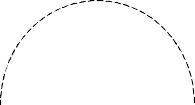 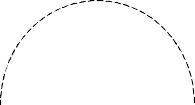 令和 　年 　月 　日　　　税務署長 殿　提出先は、貯蔵場所を　所轄する税務署長です。令和 　年 　月 　日　　　税務署長 殿　提出先は、貯蔵場所を　所轄する税務署長です。令和 　年 　月 　日　　　税務署長 殿　提出先は、貯蔵場所を　所轄する税務署長です。令和 　年 　月 　日　　　税務署長 殿　提出先は、貯蔵場所を　所轄する税務署長です。申 告 者 兼 届 出 者申 告 者 兼 届 出 者申 告 者 兼 届 出 者（住所）〒　　　－　　　　（住所）〒　　　－　　　　（住所）〒　　　－　　　　（住所）〒　　　－　　　　（住所）〒　　　－　　　　（住所）〒　　　－　　　　（住所）〒　　　－　　　　（住所）〒　　　－　　　　（住所）〒　　　－　　　　（住所）〒　　　－　　　　（住所）〒　　　－　　　　（住所）〒　　　－　　　　（住所）〒　　　－　　　　（住所）〒　　　－　　　　（住所）〒　　　－　　　　（住所）〒　　　－　　　　（住所）〒　　　－　　　　（住所）〒　　　－　　　　（住所）〒　　　－　　　　（住所）〒　　　－　　　　（住所）〒　　　－　　　　（住所）〒　　　－　　　　（住所）〒　　　－　　　　（住所）〒　　　－　　　　（住所）〒　　　－　　　　（住所）〒　　　－　　　　（住所）〒　　　－　　　　（住所）〒　　　－　　　　（住所）〒　　　－　　　　（住所）〒　　　－　　　　（住所）〒　　　－　　　　（住所）〒　　　－　　　　（電話）（電話）（電話）（電話）（電話）（電話）（電話）（電話）（電話）（電話）（電話）（電話）令和 　年 　月 　日　　　税務署長 殿　提出先は、貯蔵場所を　所轄する税務署長です。令和 　年 　月 　日　　　税務署長 殿　提出先は、貯蔵場所を　所轄する税務署長です。令和 　年 　月 　日　　　税務署長 殿　提出先は、貯蔵場所を　所轄する税務署長です。令和 　年 　月 　日　　　税務署長 殿　提出先は、貯蔵場所を　所轄する税務署長です。申 告 者 兼 届 出 者申 告 者 兼 届 出 者申 告 者 兼 届 出 者（ふりがな）（ふりがな）（ふりがな）（ふりがな）（ふりがな）（ふりがな）（ふりがな）（ふりがな）（ふりがな）（ふりがな）（ふりがな）（ふりがな）（ふりがな）（ふりがな）（ふりがな）（ふりがな）（ふりがな）（ふりがな）（ふりがな）（ふりがな）（ふりがな）（ふりがな）（ふりがな）（ふりがな）（ふりがな）（ふりがな）（ふりがな）（ふりがな）（ふりがな）（ふりがな）（ふりがな）（ふりがな）（ふりがな）（ふりがな）（ふりがな）（ふりがな）（ふりがな）（ふりがな）（ふりがな）（ふりがな）（ふりがな）（ふりがな）（ふりがな）（ふりがな）令和 　年 　月 　日　　　税務署長 殿　提出先は、貯蔵場所を　所轄する税務署長です。令和 　年 　月 　日　　　税務署長 殿　提出先は、貯蔵場所を　所轄する税務署長です。令和 　年 　月 　日　　　税務署長 殿　提出先は、貯蔵場所を　所轄する税務署長です。令和 　年 　月 　日　　　税務署長 殿　提出先は、貯蔵場所を　所轄する税務署長です。申 告 者 兼 届 出 者申 告 者 兼 届 出 者申 告 者 兼 届 出 者（氏名又は名称及び代表者氏名）（氏名又は名称及び代表者氏名）（氏名又は名称及び代表者氏名）（氏名又は名称及び代表者氏名）（氏名又は名称及び代表者氏名）（氏名又は名称及び代表者氏名）（氏名又は名称及び代表者氏名）（氏名又は名称及び代表者氏名）（氏名又は名称及び代表者氏名）（氏名又は名称及び代表者氏名）（氏名又は名称及び代表者氏名）（氏名又は名称及び代表者氏名）（氏名又は名称及び代表者氏名）（氏名又は名称及び代表者氏名）（氏名又は名称及び代表者氏名）（氏名又は名称及び代表者氏名）（氏名又は名称及び代表者氏名）（氏名又は名称及び代表者氏名）（氏名又は名称及び代表者氏名）（氏名又は名称及び代表者氏名）（氏名又は名称及び代表者氏名）（氏名又は名称及び代表者氏名）（氏名又は名称及び代表者氏名）（氏名又は名称及び代表者氏名）（氏名又は名称及び代表者氏名）（氏名又は名称及び代表者氏名）（氏名又は名称及び代表者氏名）（氏名又は名称及び代表者氏名）（氏名又は名称及び代表者氏名）（氏名又は名称及び代表者氏名）（氏名又は名称及び代表者氏名）（氏名又は名称及び代表者氏名）（氏名又は名称及び代表者氏名）（氏名又は名称及び代表者氏名）（氏名又は名称及び代表者氏名）（氏名又は名称及び代表者氏名）（氏名又は名称及び代表者氏名）（氏名又は名称及び代表者氏名）（氏名又は名称及び代表者氏名）（氏名又は名称及び代表者氏名）（氏名又は名称及び代表者氏名）（氏名又は名称及び代表者氏名）（氏名又は名称及び代表者氏名）（氏名又は名称及び代表者氏名）令和 　年 　月 　日　　　税務署長 殿　提出先は、貯蔵場所を　所轄する税務署長です。令和 　年 　月 　日　　　税務署長 殿　提出先は、貯蔵場所を　所轄する税務署長です。令和 　年 　月 　日　　　税務署長 殿　提出先は、貯蔵場所を　所轄する税務署長です。令和 　年 　月 　日　　　税務署長 殿　提出先は、貯蔵場所を　所轄する税務署長です。申 告 者 兼 届 出 者申 告 者 兼 届 出 者申 告 者 兼 届 出 者個人番号又は法人番号個人番号又は法人番号　　　　 ↓　個人番号の記載に当たっては、左端を空欄とし、ここから記載してください。　　　　 ↓　個人番号の記載に当たっては、左端を空欄とし、ここから記載してください。　　　　 ↓　個人番号の記載に当たっては、左端を空欄とし、ここから記載してください。　　　　 ↓　個人番号の記載に当たっては、左端を空欄とし、ここから記載してください。　　　　 ↓　個人番号の記載に当たっては、左端を空欄とし、ここから記載してください。　　　　 ↓　個人番号の記載に当たっては、左端を空欄とし、ここから記載してください。　　　　 ↓　個人番号の記載に当たっては、左端を空欄とし、ここから記載してください。　　　　 ↓　個人番号の記載に当たっては、左端を空欄とし、ここから記載してください。　　　　 ↓　個人番号の記載に当たっては、左端を空欄とし、ここから記載してください。　　　　 ↓　個人番号の記載に当たっては、左端を空欄とし、ここから記載してください。　　　　 ↓　個人番号の記載に当たっては、左端を空欄とし、ここから記載してください。　　　　 ↓　個人番号の記載に当たっては、左端を空欄とし、ここから記載してください。　　　　 ↓　個人番号の記載に当たっては、左端を空欄とし、ここから記載してください。　　　　 ↓　個人番号の記載に当たっては、左端を空欄とし、ここから記載してください。　　　　 ↓　個人番号の記載に当たっては、左端を空欄とし、ここから記載してください。　　　　 ↓　個人番号の記載に当たっては、左端を空欄とし、ここから記載してください。　　　　 ↓　個人番号の記載に当たっては、左端を空欄とし、ここから記載してください。　　　　 ↓　個人番号の記載に当たっては、左端を空欄とし、ここから記載してください。　　　　 ↓　個人番号の記載に当たっては、左端を空欄とし、ここから記載してください。　　　　 ↓　個人番号の記載に当たっては、左端を空欄とし、ここから記載してください。　　　　 ↓　個人番号の記載に当たっては、左端を空欄とし、ここから記載してください。　　　　 ↓　個人番号の記載に当たっては、左端を空欄とし、ここから記載してください。　　　　 ↓　個人番号の記載に当たっては、左端を空欄とし、ここから記載してください。　　　　 ↓　個人番号の記載に当たっては、左端を空欄とし、ここから記載してください。　　　　 ↓　個人番号の記載に当たっては、左端を空欄とし、ここから記載してください。　　　　 ↓　個人番号の記載に当たっては、左端を空欄とし、ここから記載してください。　　　　 ↓　個人番号の記載に当たっては、左端を空欄とし、ここから記載してください。　　　　 ↓　個人番号の記載に当たっては、左端を空欄とし、ここから記載してください。　　　　 ↓　個人番号の記載に当たっては、左端を空欄とし、ここから記載してください。　　　　 ↓　個人番号の記載に当たっては、左端を空欄とし、ここから記載してください。　　　　 ↓　個人番号の記載に当たっては、左端を空欄とし、ここから記載してください。　　　　 ↓　個人番号の記載に当たっては、左端を空欄とし、ここから記載してください。　　　　 ↓　個人番号の記載に当たっては、左端を空欄とし、ここから記載してください。　　　　 ↓　個人番号の記載に当たっては、左端を空欄とし、ここから記載してください。　　　　 ↓　個人番号の記載に当たっては、左端を空欄とし、ここから記載してください。　　　　 ↓　個人番号の記載に当たっては、左端を空欄とし、ここから記載してください。　　　　 ↓　個人番号の記載に当たっては、左端を空欄とし、ここから記載してください。　　　　 ↓　個人番号の記載に当たっては、左端を空欄とし、ここから記載してください。　　　　 ↓　個人番号の記載に当たっては、左端を空欄とし、ここから記載してください。　　　　 ↓　個人番号の記載に当たっては、左端を空欄とし、ここから記載してください。　　　　 ↓　個人番号の記載に当たっては、左端を空欄とし、ここから記載してください。　　　　 ↓　個人番号の記載に当たっては、左端を空欄とし、ここから記載してください。令和 　年 　月 　日　　　税務署長 殿　提出先は、貯蔵場所を　所轄する税務署長です。令和 　年 　月 　日　　　税務署長 殿　提出先は、貯蔵場所を　所轄する税務署長です。令和 　年 　月 　日　　　税務署長 殿　提出先は、貯蔵場所を　所轄する税務署長です。令和 　年 　月 　日　　　税務署長 殿　提出先は、貯蔵場所を　所轄する税務署長です。申 告 者 兼 届 出 者申 告 者 兼 届 出 者申 告 者 兼 届 出 者個人番号又は法人番号個人番号又は法人番号令和 　年 　月 　日　　　税務署長 殿　提出先は、貯蔵場所を　所轄する税務署長です。令和 　年 　月 　日　　　税務署長 殿　提出先は、貯蔵場所を　所轄する税務署長です。令和 　年 　月 　日　　　税務署長 殿　提出先は、貯蔵場所を　所轄する税務署長です。令和 　年 　月 　日　　　税務署長 殿　提出先は、貯蔵場所を　所轄する税務署長です。申 告 者 兼 届 出 者申 告 者 兼 届 出 者申 告 者 兼 届 出 者個人番号又は法人番号個人番号又は法人番号令和 　年 　月 　日　　　税務署長 殿　提出先は、貯蔵場所を　所轄する税務署長です。令和 　年 　月 　日　　　税務署長 殿　提出先は、貯蔵場所を　所轄する税務署長です。令和 　年 　月 　日　　　税務署長 殿　提出先は、貯蔵場所を　所轄する税務署長です。令和 　年 　月 　日　　　税務署長 殿　提出先は、貯蔵場所を　所轄する税務署長です。申 告 者 兼 届 出 者申 告 者 兼 届 出 者申 告 者 兼 届 出 者（問い合わせ先）（問い合わせ先）（担当者）　　　　　　　　　　（電話）　　　　　　　　　　　　（担当者）　　　　　　　　　　（電話）　　　　　　　　　　　　（担当者）　　　　　　　　　　（電話）　　　　　　　　　　　　（担当者）　　　　　　　　　　（電話）　　　　　　　　　　　　（担当者）　　　　　　　　　　（電話）　　　　　　　　　　　　（担当者）　　　　　　　　　　（電話）　　　　　　　　　　　　（担当者）　　　　　　　　　　（電話）　　　　　　　　　　　　（担当者）　　　　　　　　　　（電話）　　　　　　　　　　　　（担当者）　　　　　　　　　　（電話）　　　　　　　　　　　　（担当者）　　　　　　　　　　（電話）　　　　　　　　　　　　（担当者）　　　　　　　　　　（電話）　　　　　　　　　　　　（担当者）　　　　　　　　　　（電話）　　　　　　　　　　　　（担当者）　　　　　　　　　　（電話）　　　　　　　　　　　　（担当者）　　　　　　　　　　（電話）　　　　　　　　　　　　（担当者）　　　　　　　　　　（電話）　　　　　　　　　　　　（担当者）　　　　　　　　　　（電話）　　　　　　　　　　　　（担当者）　　　　　　　　　　（電話）　　　　　　　　　　　　（担当者）　　　　　　　　　　（電話）　　　　　　　　　　　　（担当者）　　　　　　　　　　（電話）　　　　　　　　　　　　（担当者）　　　　　　　　　　（電話）　　　　　　　　　　　　（担当者）　　　　　　　　　　（電話）　　　　　　　　　　　　（担当者）　　　　　　　　　　（電話）　　　　　　　　　　　　（担当者）　　　　　　　　　　（電話）　　　　　　　　　　　　（担当者）　　　　　　　　　　（電話）　　　　　　　　　　　　（担当者）　　　　　　　　　　（電話）　　　　　　　　　　　　（担当者）　　　　　　　　　　（電話）　　　　　　　　　　　　（担当者）　　　　　　　　　　（電話）　　　　　　　　　　　　（担当者）　　　　　　　　　　（電話）　　　　　　　　　　　　（担当者）　　　　　　　　　　（電話）　　　　　　　　　　　　（担当者）　　　　　　　　　　（電話）　　　　　　　　　　　　（担当者）　　　　　　　　　　（電話）　　　　　　　　　　　　（担当者）　　　　　　　　　　（電話）　　　　　　　　　　　　（担当者）　　　　　　　　　　（電話）　　　　　　　　　　　　（担当者）　　　　　　　　　　（電話）　　　　　　　　　　　　（担当者）　　　　　　　　　　（電話）　　　　　　　　　　　　（担当者）　　　　　　　　　　（電話）　　　　　　　　　　　　（担当者）　　　　　　　　　　（電話）　　　　　　　　　　　　（担当者）　　　　　　　　　　（電話）　　　　　　　　　　　　（担当者）　　　　　　　　　　（電話）　　　　　　　　　　　　（担当者）　　　　　　　　　　（電話）　　　　　　　　　　　　（担当者）　　　　　　　　　　（電話）　　　　　　　　　　　　（担当者）　　　　　　　　　　（電話）　　　　　　　　　　　　令和 　年 　月 　日　　　税務署長 殿　提出先は、貯蔵場所を　所轄する税務署長です。令和 　年 　月 　日　　　税務署長 殿　提出先は、貯蔵場所を　所轄する税務署長です。令和 　年 　月 　日　　　税務署長 殿　提出先は、貯蔵場所を　所轄する税務署長です。令和 　年 　月 　日　　　税務署長 殿　提出先は、貯蔵場所を　所轄する税務署長です。貯　蔵　場　所貯　蔵　場　所貯　蔵　場　所（貯蔵場所の所在地）〒　　　－　　　　（貯蔵場所の所在地）〒　　　－　　　　（貯蔵場所の所在地）〒　　　－　　　　（貯蔵場所の所在地）〒　　　－　　　　（貯蔵場所の所在地）〒　　　－　　　　（貯蔵場所の所在地）〒　　　－　　　　（貯蔵場所の所在地）〒　　　－　　　　（貯蔵場所の所在地）〒　　　－　　　　（貯蔵場所の所在地）〒　　　－　　　　（貯蔵場所の所在地）〒　　　－　　　　（貯蔵場所の所在地）〒　　　－　　　　（貯蔵場所の所在地）〒　　　－　　　　（貯蔵場所の所在地）〒　　　－　　　　（貯蔵場所の所在地）〒　　　－　　　　（貯蔵場所の所在地）〒　　　－　　　　（貯蔵場所の所在地）〒　　　－　　　　（貯蔵場所の所在地）〒　　　－　　　　（貯蔵場所の所在地）〒　　　－　　　　（貯蔵場所の所在地）〒　　　－　　　　（貯蔵場所の所在地）〒　　　－　　　　（貯蔵場所の所在地）〒　　　－　　　　（貯蔵場所の所在地）〒　　　－　　　　（貯蔵場所の所在地）〒　　　－　　　　（貯蔵場所の所在地）〒　　　－　　　　（貯蔵場所の所在地）〒　　　－　　　　（貯蔵場所の所在地）〒　　　－　　　　（貯蔵場所の所在地）〒　　　－　　　　（貯蔵場所の所在地）〒　　　－　　　　（貯蔵場所の所在地）〒　　　－　　　　（貯蔵場所の所在地）〒　　　－　　　　（貯蔵場所の所在地）〒　　　－　　　　（貯蔵場所の所在地）〒　　　－　　　　（電話）（電話）（電話）（電話）（電話）（電話）（電話）（電話）（電話）（電話）（電話）（電話）令和 　年 　月 　日　　　税務署長 殿　提出先は、貯蔵場所を　所轄する税務署長です。令和 　年 　月 　日　　　税務署長 殿　提出先は、貯蔵場所を　所轄する税務署長です。令和 　年 　月 　日　　　税務署長 殿　提出先は、貯蔵場所を　所轄する税務署長です。令和 　年 　月 　日　　　税務署長 殿　提出先は、貯蔵場所を　所轄する税務署長です。貯　蔵　場　所貯　蔵　場　所貯　蔵　場　所（ふりがな）（ふりがな）（ふりがな）（ふりがな）（ふりがな）（ふりがな）（ふりがな）（ふりがな）（ふりがな）（ふりがな）（ふりがな）（ふりがな）（ふりがな）（ふりがな）（ふりがな）（ふりがな）（ふりがな）（ふりがな）（ふりがな）（ふりがな）（ふりがな）（ふりがな）（ふりがな）（ふりがな）（ふりがな）（ふりがな）（ふりがな）（ふりがな）（ふりがな）（ふりがな）（ふりがな）（ふりがな）（ふりがな）（ふりがな）（ふりがな）（ふりがな）（ふりがな）（ふりがな）（ふりがな）（ふりがな）（ふりがな）（ふりがな）（ふりがな）（ふりがな）令和 　年 　月 　日　　　税務署長 殿　提出先は、貯蔵場所を　所轄する税務署長です。令和 　年 　月 　日　　　税務署長 殿　提出先は、貯蔵場所を　所轄する税務署長です。令和 　年 　月 　日　　　税務署長 殿　提出先は、貯蔵場所を　所轄する税務署長です。令和 　年 　月 　日　　　税務署長 殿　提出先は、貯蔵場所を　所轄する税務署長です。貯　蔵　場　所貯　蔵　場　所貯　蔵　場　所（貯蔵場所の名称）（貯蔵場所の名称）（貯蔵場所の名称）（貯蔵場所の名称）（貯蔵場所の名称）（貯蔵場所の名称）（貯蔵場所の名称）（貯蔵場所の名称）（貯蔵場所の名称）（貯蔵場所の名称）（貯蔵場所の名称）（貯蔵場所の名称）（貯蔵場所の名称）（貯蔵場所の名称）（貯蔵場所の名称）（貯蔵場所の名称）（貯蔵場所の名称）（貯蔵場所の名称）（貯蔵場所の名称）（貯蔵場所の名称）（貯蔵場所の名称）（貯蔵場所の名称）（貯蔵場所の名称）（貯蔵場所の名称）（貯蔵場所の名称）（貯蔵場所の名称）（貯蔵場所の名称）（貯蔵場所の名称）（貯蔵場所の名称）（貯蔵場所の名称）（貯蔵場所の名称）（貯蔵場所の名称）（貯蔵場所の名称）（貯蔵場所の名称）（貯蔵場所の名称）（貯蔵場所の名称）（貯蔵場所の名称）（貯蔵場所の名称）（貯蔵場所の名称）（貯蔵場所の名称）（貯蔵場所の名称）（貯蔵場所の名称）（貯蔵場所の名称）（貯蔵場所の名称）下記のとおり、令和５年10月1日現在における手持品課税等対象酒類の酒税納税申告書（期限後申告書・修正申告書・還付請求申告書）を提出します。所得税法等の一部を改正する等の法律（平成29年法律第４号）附則第39条第14項又は同条第17項の規定を受けるので、同条第15項又は第19項により準用する第７項の規定により届出します。記下記のとおり、令和５年10月1日現在における手持品課税等対象酒類の酒税納税申告書（期限後申告書・修正申告書・還付請求申告書）を提出します。所得税法等の一部を改正する等の法律（平成29年法律第４号）附則第39条第14項又は同条第17項の規定を受けるので、同条第15項又は第19項により準用する第７項の規定により届出します。記下記のとおり、令和５年10月1日現在における手持品課税等対象酒類の酒税納税申告書（期限後申告書・修正申告書・還付請求申告書）を提出します。所得税法等の一部を改正する等の法律（平成29年法律第４号）附則第39条第14項又は同条第17項の規定を受けるので、同条第15項又は第19項により準用する第７項の規定により届出します。記下記のとおり、令和５年10月1日現在における手持品課税等対象酒類の酒税納税申告書（期限後申告書・修正申告書・還付請求申告書）を提出します。所得税法等の一部を改正する等の法律（平成29年法律第４号）附則第39条第14項又は同条第17項の規定を受けるので、同条第15項又は第19項により準用する第７項の規定により届出します。記下記のとおり、令和５年10月1日現在における手持品課税等対象酒類の酒税納税申告書（期限後申告書・修正申告書・還付請求申告書）を提出します。所得税法等の一部を改正する等の法律（平成29年法律第４号）附則第39条第14項又は同条第17項の規定を受けるので、同条第15項又は第19項により準用する第７項の規定により届出します。記下記のとおり、令和５年10月1日現在における手持品課税等対象酒類の酒税納税申告書（期限後申告書・修正申告書・還付請求申告書）を提出します。所得税法等の一部を改正する等の法律（平成29年法律第４号）附則第39条第14項又は同条第17項の規定を受けるので、同条第15項又は第19項により準用する第７項の規定により届出します。記下記のとおり、令和５年10月1日現在における手持品課税等対象酒類の酒税納税申告書（期限後申告書・修正申告書・還付請求申告書）を提出します。所得税法等の一部を改正する等の法律（平成29年法律第４号）附則第39条第14項又は同条第17項の規定を受けるので、同条第15項又は第19項により準用する第７項の規定により届出します。記下記のとおり、令和５年10月1日現在における手持品課税等対象酒類の酒税納税申告書（期限後申告書・修正申告書・還付請求申告書）を提出します。所得税法等の一部を改正する等の法律（平成29年法律第４号）附則第39条第14項又は同条第17項の規定を受けるので、同条第15項又は第19項により準用する第７項の規定により届出します。記下記のとおり、令和５年10月1日現在における手持品課税等対象酒類の酒税納税申告書（期限後申告書・修正申告書・還付請求申告書）を提出します。所得税法等の一部を改正する等の法律（平成29年法律第４号）附則第39条第14項又は同条第17項の規定を受けるので、同条第15項又は第19項により準用する第７項の規定により届出します。記下記のとおり、令和５年10月1日現在における手持品課税等対象酒類の酒税納税申告書（期限後申告書・修正申告書・還付請求申告書）を提出します。所得税法等の一部を改正する等の法律（平成29年法律第４号）附則第39条第14項又は同条第17項の規定を受けるので、同条第15項又は第19項により準用する第７項の規定により届出します。記下記のとおり、令和５年10月1日現在における手持品課税等対象酒類の酒税納税申告書（期限後申告書・修正申告書・還付請求申告書）を提出します。所得税法等の一部を改正する等の法律（平成29年法律第４号）附則第39条第14項又は同条第17項の規定を受けるので、同条第15項又は第19項により準用する第７項の規定により届出します。記下記のとおり、令和５年10月1日現在における手持品課税等対象酒類の酒税納税申告書（期限後申告書・修正申告書・還付請求申告書）を提出します。所得税法等の一部を改正する等の法律（平成29年法律第４号）附則第39条第14項又は同条第17項の規定を受けるので、同条第15項又は第19項により準用する第７項の規定により届出します。記下記のとおり、令和５年10月1日現在における手持品課税等対象酒類の酒税納税申告書（期限後申告書・修正申告書・還付請求申告書）を提出します。所得税法等の一部を改正する等の法律（平成29年法律第４号）附則第39条第14項又は同条第17項の規定を受けるので、同条第15項又は第19項により準用する第７項の規定により届出します。記下記のとおり、令和５年10月1日現在における手持品課税等対象酒類の酒税納税申告書（期限後申告書・修正申告書・還付請求申告書）を提出します。所得税法等の一部を改正する等の法律（平成29年法律第４号）附則第39条第14項又は同条第17項の規定を受けるので、同条第15項又は第19項により準用する第７項の規定により届出します。記下記のとおり、令和５年10月1日現在における手持品課税等対象酒類の酒税納税申告書（期限後申告書・修正申告書・還付請求申告書）を提出します。所得税法等の一部を改正する等の法律（平成29年法律第４号）附則第39条第14項又は同条第17項の規定を受けるので、同条第15項又は第19項により準用する第７項の規定により届出します。記下記のとおり、令和５年10月1日現在における手持品課税等対象酒類の酒税納税申告書（期限後申告書・修正申告書・還付請求申告書）を提出します。所得税法等の一部を改正する等の法律（平成29年法律第４号）附則第39条第14項又は同条第17項の規定を受けるので、同条第15項又は第19項により準用する第７項の規定により届出します。記下記のとおり、令和５年10月1日現在における手持品課税等対象酒類の酒税納税申告書（期限後申告書・修正申告書・還付請求申告書）を提出します。所得税法等の一部を改正する等の法律（平成29年法律第４号）附則第39条第14項又は同条第17項の規定を受けるので、同条第15項又は第19項により準用する第７項の規定により届出します。記下記のとおり、令和５年10月1日現在における手持品課税等対象酒類の酒税納税申告書（期限後申告書・修正申告書・還付請求申告書）を提出します。所得税法等の一部を改正する等の法律（平成29年法律第４号）附則第39条第14項又は同条第17項の規定を受けるので、同条第15項又は第19項により準用する第７項の規定により届出します。記下記のとおり、令和５年10月1日現在における手持品課税等対象酒類の酒税納税申告書（期限後申告書・修正申告書・還付請求申告書）を提出します。所得税法等の一部を改正する等の法律（平成29年法律第４号）附則第39条第14項又は同条第17項の規定を受けるので、同条第15項又は第19項により準用する第７項の規定により届出します。記下記のとおり、令和５年10月1日現在における手持品課税等対象酒類の酒税納税申告書（期限後申告書・修正申告書・還付請求申告書）を提出します。所得税法等の一部を改正する等の法律（平成29年法律第４号）附則第39条第14項又は同条第17項の規定を受けるので、同条第15項又は第19項により準用する第７項の規定により届出します。記下記のとおり、令和５年10月1日現在における手持品課税等対象酒類の酒税納税申告書（期限後申告書・修正申告書・還付請求申告書）を提出します。所得税法等の一部を改正する等の法律（平成29年法律第４号）附則第39条第14項又は同条第17項の規定を受けるので、同条第15項又は第19項により準用する第７項の規定により届出します。記下記のとおり、令和５年10月1日現在における手持品課税等対象酒類の酒税納税申告書（期限後申告書・修正申告書・還付請求申告書）を提出します。所得税法等の一部を改正する等の法律（平成29年法律第４号）附則第39条第14項又は同条第17項の規定を受けるので、同条第15項又は第19項により準用する第７項の規定により届出します。記下記のとおり、令和５年10月1日現在における手持品課税等対象酒類の酒税納税申告書（期限後申告書・修正申告書・還付請求申告書）を提出します。所得税法等の一部を改正する等の法律（平成29年法律第４号）附則第39条第14項又は同条第17項の規定を受けるので、同条第15項又は第19項により準用する第７項の規定により届出します。記下記のとおり、令和５年10月1日現在における手持品課税等対象酒類の酒税納税申告書（期限後申告書・修正申告書・還付請求申告書）を提出します。所得税法等の一部を改正する等の法律（平成29年法律第４号）附則第39条第14項又は同条第17項の規定を受けるので、同条第15項又は第19項により準用する第７項の規定により届出します。記下記のとおり、令和５年10月1日現在における手持品課税等対象酒類の酒税納税申告書（期限後申告書・修正申告書・還付請求申告書）を提出します。所得税法等の一部を改正する等の法律（平成29年法律第４号）附則第39条第14項又は同条第17項の規定を受けるので、同条第15項又は第19項により準用する第７項の規定により届出します。記下記のとおり、令和５年10月1日現在における手持品課税等対象酒類の酒税納税申告書（期限後申告書・修正申告書・還付請求申告書）を提出します。所得税法等の一部を改正する等の法律（平成29年法律第４号）附則第39条第14項又は同条第17項の規定を受けるので、同条第15項又は第19項により準用する第７項の規定により届出します。記下記のとおり、令和５年10月1日現在における手持品課税等対象酒類の酒税納税申告書（期限後申告書・修正申告書・還付請求申告書）を提出します。所得税法等の一部を改正する等の法律（平成29年法律第４号）附則第39条第14項又は同条第17項の規定を受けるので、同条第15項又は第19項により準用する第７項の規定により届出します。記下記のとおり、令和５年10月1日現在における手持品課税等対象酒類の酒税納税申告書（期限後申告書・修正申告書・還付請求申告書）を提出します。所得税法等の一部を改正する等の法律（平成29年法律第４号）附則第39条第14項又は同条第17項の規定を受けるので、同条第15項又は第19項により準用する第７項の規定により届出します。記下記のとおり、令和５年10月1日現在における手持品課税等対象酒類の酒税納税申告書（期限後申告書・修正申告書・還付請求申告書）を提出します。所得税法等の一部を改正する等の法律（平成29年法律第４号）附則第39条第14項又は同条第17項の規定を受けるので、同条第15項又は第19項により準用する第７項の規定により届出します。記下記のとおり、令和５年10月1日現在における手持品課税等対象酒類の酒税納税申告書（期限後申告書・修正申告書・還付請求申告書）を提出します。所得税法等の一部を改正する等の法律（平成29年法律第４号）附則第39条第14項又は同条第17項の規定を受けるので、同条第15項又は第19項により準用する第７項の規定により届出します。記下記のとおり、令和５年10月1日現在における手持品課税等対象酒類の酒税納税申告書（期限後申告書・修正申告書・還付請求申告書）を提出します。所得税法等の一部を改正する等の法律（平成29年法律第４号）附則第39条第14項又は同条第17項の規定を受けるので、同条第15項又は第19項により準用する第７項の規定により届出します。記下記のとおり、令和５年10月1日現在における手持品課税等対象酒類の酒税納税申告書（期限後申告書・修正申告書・還付請求申告書）を提出します。所得税法等の一部を改正する等の法律（平成29年法律第４号）附則第39条第14項又は同条第17項の規定を受けるので、同条第15項又は第19項により準用する第７項の規定により届出します。記下記のとおり、令和５年10月1日現在における手持品課税等対象酒類の酒税納税申告書（期限後申告書・修正申告書・還付請求申告書）を提出します。所得税法等の一部を改正する等の法律（平成29年法律第４号）附則第39条第14項又は同条第17項の規定を受けるので、同条第15項又は第19項により準用する第７項の規定により届出します。記下記のとおり、令和５年10月1日現在における手持品課税等対象酒類の酒税納税申告書（期限後申告書・修正申告書・還付請求申告書）を提出します。所得税法等の一部を改正する等の法律（平成29年法律第４号）附則第39条第14項又は同条第17項の規定を受けるので、同条第15項又は第19項により準用する第７項の規定により届出します。記下記のとおり、令和５年10月1日現在における手持品課税等対象酒類の酒税納税申告書（期限後申告書・修正申告書・還付請求申告書）を提出します。所得税法等の一部を改正する等の法律（平成29年法律第４号）附則第39条第14項又は同条第17項の規定を受けるので、同条第15項又は第19項により準用する第７項の規定により届出します。記下記のとおり、令和５年10月1日現在における手持品課税等対象酒類の酒税納税申告書（期限後申告書・修正申告書・還付請求申告書）を提出します。所得税法等の一部を改正する等の法律（平成29年法律第４号）附則第39条第14項又は同条第17項の規定を受けるので、同条第15項又は第19項により準用する第７項の規定により届出します。記下記のとおり、令和５年10月1日現在における手持品課税等対象酒類の酒税納税申告書（期限後申告書・修正申告書・還付請求申告書）を提出します。所得税法等の一部を改正する等の法律（平成29年法律第４号）附則第39条第14項又は同条第17項の規定を受けるので、同条第15項又は第19項により準用する第７項の規定により届出します。記下記のとおり、令和５年10月1日現在における手持品課税等対象酒類の酒税納税申告書（期限後申告書・修正申告書・還付請求申告書）を提出します。所得税法等の一部を改正する等の法律（平成29年法律第４号）附則第39条第14項又は同条第17項の規定を受けるので、同条第15項又は第19項により準用する第７項の規定により届出します。記下記のとおり、令和５年10月1日現在における手持品課税等対象酒類の酒税納税申告書（期限後申告書・修正申告書・還付請求申告書）を提出します。所得税法等の一部を改正する等の法律（平成29年法律第４号）附則第39条第14項又は同条第17項の規定を受けるので、同条第15項又は第19項により準用する第７項の規定により届出します。記下記のとおり、令和５年10月1日現在における手持品課税等対象酒類の酒税納税申告書（期限後申告書・修正申告書・還付請求申告書）を提出します。所得税法等の一部を改正する等の法律（平成29年法律第４号）附則第39条第14項又は同条第17項の規定を受けるので、同条第15項又は第19項により準用する第７項の規定により届出します。記下記のとおり、令和５年10月1日現在における手持品課税等対象酒類の酒税納税申告書（期限後申告書・修正申告書・還付請求申告書）を提出します。所得税法等の一部を改正する等の法律（平成29年法律第４号）附則第39条第14項又は同条第17項の規定を受けるので、同条第15項又は第19項により準用する第７項の規定により届出します。記下記のとおり、令和５年10月1日現在における手持品課税等対象酒類の酒税納税申告書（期限後申告書・修正申告書・還付請求申告書）を提出します。所得税法等の一部を改正する等の法律（平成29年法律第４号）附則第39条第14項又は同条第17項の規定を受けるので、同条第15項又は第19項により準用する第７項の規定により届出します。記下記のとおり、令和５年10月1日現在における手持品課税等対象酒類の酒税納税申告書（期限後申告書・修正申告書・還付請求申告書）を提出します。所得税法等の一部を改正する等の法律（平成29年法律第４号）附則第39条第14項又は同条第17項の規定を受けるので、同条第15項又は第19項により準用する第７項の規定により届出します。記下記のとおり、令和５年10月1日現在における手持品課税等対象酒類の酒税納税申告書（期限後申告書・修正申告書・還付請求申告書）を提出します。所得税法等の一部を改正する等の法律（平成29年法律第４号）附則第39条第14項又は同条第17項の規定を受けるので、同条第15項又は第19項により準用する第７項の規定により届出します。記下記のとおり、令和５年10月1日現在における手持品課税等対象酒類の酒税納税申告書（期限後申告書・修正申告書・還付請求申告書）を提出します。所得税法等の一部を改正する等の法律（平成29年法律第４号）附則第39条第14項又は同条第17項の規定を受けるので、同条第15項又は第19項により準用する第７項の規定により届出します。記下記のとおり、令和５年10月1日現在における手持品課税等対象酒類の酒税納税申告書（期限後申告書・修正申告書・還付請求申告書）を提出します。所得税法等の一部を改正する等の法律（平成29年法律第４号）附則第39条第14項又は同条第17項の規定を受けるので、同条第15項又は第19項により準用する第７項の規定により届出します。記下記のとおり、令和５年10月1日現在における手持品課税等対象酒類の酒税納税申告書（期限後申告書・修正申告書・還付請求申告書）を提出します。所得税法等の一部を改正する等の法律（平成29年法律第４号）附則第39条第14項又は同条第17項の規定を受けるので、同条第15項又は第19項により準用する第７項の規定により届出します。記下記のとおり、令和５年10月1日現在における手持品課税等対象酒類の酒税納税申告書（期限後申告書・修正申告書・還付請求申告書）を提出します。所得税法等の一部を改正する等の法律（平成29年法律第４号）附則第39条第14項又は同条第17項の規定を受けるので、同条第15項又は第19項により準用する第７項の規定により届出します。記下記のとおり、令和５年10月1日現在における手持品課税等対象酒類の酒税納税申告書（期限後申告書・修正申告書・還付請求申告書）を提出します。所得税法等の一部を改正する等の法律（平成29年法律第４号）附則第39条第14項又は同条第17項の規定を受けるので、同条第15項又は第19項により準用する第７項の規定により届出します。記下記のとおり、令和５年10月1日現在における手持品課税等対象酒類の酒税納税申告書（期限後申告書・修正申告書・還付請求申告書）を提出します。所得税法等の一部を改正する等の法律（平成29年法律第４号）附則第39条第14項又は同条第17項の規定を受けるので、同条第15項又は第19項により準用する第７項の規定により届出します。記下記のとおり、令和５年10月1日現在における手持品課税等対象酒類の酒税納税申告書（期限後申告書・修正申告書・還付請求申告書）を提出します。所得税法等の一部を改正する等の法律（平成29年法律第４号）附則第39条第14項又は同条第17項の規定を受けるので、同条第15項又は第19項により準用する第７項の規定により届出します。記納付すべき税額等の計算納付すべき税額等の計算納付すべき税額等の計算納付すべき税額等の計算納付すべき税額等の計算納付すべき税額等の計算納付すべき税額等の計算納付すべき税額等の計算納付すべき税額等の計算納付すべき税額等の計算納付すべき税額等の計算納付すべき税額等の計算摘　　要摘　　要摘　　要摘　　要摘　　要摘　　要摘　　要摘　　要摘　　要摘　　要摘　　要摘　　要摘　　要摘　　要摘　　要摘　　要摘　　要摘　　要摘　　要摘　　要摘　　要摘　　要摘　　要摘　　要摘　　要摘　　要摘　　要摘　　要摘　　要摘　　要摘　　要摘　　要摘　　要摘　　要摘　　要摘　　要摘　　要摘　　要摘　　要この申告書に対する税額算出税額算出税額①①（税額算出表Ｍ欄の差引酒税額）　　　　　　　　　　　円（税額算出表Ｍ欄の差引酒税額）　　　　　　　　　　　円（税額算出表Ｍ欄の差引酒税額）　　　　　　　　　　　円（税額算出表Ｍ欄の差引酒税額）　　　　　　　　　　　円（税額算出表Ｍ欄の差引酒税額）　　　　　　　　　　　円（税額算出表Ｍ欄の差引酒税額）　　　　　　　　　　　円（税額算出表Ｍ欄の差引酒税額）　　　　　　　　　　　円該当する項目をチェック(☑)してください１　申告する理由　　□　引上対象酒類の所持数量1,800以上　　□　上記に該当しないが還付を受けるため２　貯蔵場所の区分　　□　卸売免許場　　□　小売免許場　　□　料飲店等　　　□　蔵置所等３　一括申告の有無　　□　有（　　　　　場）　　□　無４　他署管内の貯蔵場所の有無　　□　有（　　　　　場）　　□　無該当する項目をチェック(☑)してください１　申告する理由　　□　引上対象酒類の所持数量1,800以上　　□　上記に該当しないが還付を受けるため２　貯蔵場所の区分　　□　卸売免許場　　□　小売免許場　　□　料飲店等　　　□　蔵置所等３　一括申告の有無　　□　有（　　　　　場）　　□　無４　他署管内の貯蔵場所の有無　　□　有（　　　　　場）　　□　無該当する項目をチェック(☑)してください１　申告する理由　　□　引上対象酒類の所持数量1,800以上　　□　上記に該当しないが還付を受けるため２　貯蔵場所の区分　　□　卸売免許場　　□　小売免許場　　□　料飲店等　　　□　蔵置所等３　一括申告の有無　　□　有（　　　　　場）　　□　無４　他署管内の貯蔵場所の有無　　□　有（　　　　　場）　　□　無該当する項目をチェック(☑)してください１　申告する理由　　□　引上対象酒類の所持数量1,800以上　　□　上記に該当しないが還付を受けるため２　貯蔵場所の区分　　□　卸売免許場　　□　小売免許場　　□　料飲店等　　　□　蔵置所等３　一括申告の有無　　□　有（　　　　　場）　　□　無４　他署管内の貯蔵場所の有無　　□　有（　　　　　場）　　□　無該当する項目をチェック(☑)してください１　申告する理由　　□　引上対象酒類の所持数量1,800以上　　□　上記に該当しないが還付を受けるため２　貯蔵場所の区分　　□　卸売免許場　　□　小売免許場　　□　料飲店等　　　□　蔵置所等３　一括申告の有無　　□　有（　　　　　場）　　□　無４　他署管内の貯蔵場所の有無　　□　有（　　　　　場）　　□　無該当する項目をチェック(☑)してください１　申告する理由　　□　引上対象酒類の所持数量1,800以上　　□　上記に該当しないが還付を受けるため２　貯蔵場所の区分　　□　卸売免許場　　□　小売免許場　　□　料飲店等　　　□　蔵置所等３　一括申告の有無　　□　有（　　　　　場）　　□　無４　他署管内の貯蔵場所の有無　　□　有（　　　　　場）　　□　無該当する項目をチェック(☑)してください１　申告する理由　　□　引上対象酒類の所持数量1,800以上　　□　上記に該当しないが還付を受けるため２　貯蔵場所の区分　　□　卸売免許場　　□　小売免許場　　□　料飲店等　　　□　蔵置所等３　一括申告の有無　　□　有（　　　　　場）　　□　無４　他署管内の貯蔵場所の有無　　□　有（　　　　　場）　　□　無該当する項目をチェック(☑)してください１　申告する理由　　□　引上対象酒類の所持数量1,800以上　　□　上記に該当しないが還付を受けるため２　貯蔵場所の区分　　□　卸売免許場　　□　小売免許場　　□　料飲店等　　　□　蔵置所等３　一括申告の有無　　□　有（　　　　　場）　　□　無４　他署管内の貯蔵場所の有無　　□　有（　　　　　場）　　□　無該当する項目をチェック(☑)してください１　申告する理由　　□　引上対象酒類の所持数量1,800以上　　□　上記に該当しないが還付を受けるため２　貯蔵場所の区分　　□　卸売免許場　　□　小売免許場　　□　料飲店等　　　□　蔵置所等３　一括申告の有無　　□　有（　　　　　場）　　□　無４　他署管内の貯蔵場所の有無　　□　有（　　　　　場）　　□　無該当する項目をチェック(☑)してください１　申告する理由　　□　引上対象酒類の所持数量1,800以上　　□　上記に該当しないが還付を受けるため２　貯蔵場所の区分　　□　卸売免許場　　□　小売免許場　　□　料飲店等　　　□　蔵置所等３　一括申告の有無　　□　有（　　　　　場）　　□　無４　他署管内の貯蔵場所の有無　　□　有（　　　　　場）　　□　無該当する項目をチェック(☑)してください１　申告する理由　　□　引上対象酒類の所持数量1,800以上　　□　上記に該当しないが還付を受けるため２　貯蔵場所の区分　　□　卸売免許場　　□　小売免許場　　□　料飲店等　　　□　蔵置所等３　一括申告の有無　　□　有（　　　　　場）　　□　無４　他署管内の貯蔵場所の有無　　□　有（　　　　　場）　　□　無該当する項目をチェック(☑)してください１　申告する理由　　□　引上対象酒類の所持数量1,800以上　　□　上記に該当しないが還付を受けるため２　貯蔵場所の区分　　□　卸売免許場　　□　小売免許場　　□　料飲店等　　　□　蔵置所等３　一括申告の有無　　□　有（　　　　　場）　　□　無４　他署管内の貯蔵場所の有無　　□　有（　　　　　場）　　□　無該当する項目をチェック(☑)してください１　申告する理由　　□　引上対象酒類の所持数量1,800以上　　□　上記に該当しないが還付を受けるため２　貯蔵場所の区分　　□　卸売免許場　　□　小売免許場　　□　料飲店等　　　□　蔵置所等３　一括申告の有無　　□　有（　　　　　場）　　□　無４　他署管内の貯蔵場所の有無　　□　有（　　　　　場）　　□　無該当する項目をチェック(☑)してください１　申告する理由　　□　引上対象酒類の所持数量1,800以上　　□　上記に該当しないが還付を受けるため２　貯蔵場所の区分　　□　卸売免許場　　□　小売免許場　　□　料飲店等　　　□　蔵置所等３　一括申告の有無　　□　有（　　　　　場）　　□　無４　他署管内の貯蔵場所の有無　　□　有（　　　　　場）　　□　無該当する項目をチェック(☑)してください１　申告する理由　　□　引上対象酒類の所持数量1,800以上　　□　上記に該当しないが還付を受けるため２　貯蔵場所の区分　　□　卸売免許場　　□　小売免許場　　□　料飲店等　　　□　蔵置所等３　一括申告の有無　　□　有（　　　　　場）　　□　無４　他署管内の貯蔵場所の有無　　□　有（　　　　　場）　　□　無該当する項目をチェック(☑)してください１　申告する理由　　□　引上対象酒類の所持数量1,800以上　　□　上記に該当しないが還付を受けるため２　貯蔵場所の区分　　□　卸売免許場　　□　小売免許場　　□　料飲店等　　　□　蔵置所等３　一括申告の有無　　□　有（　　　　　場）　　□　無４　他署管内の貯蔵場所の有無　　□　有（　　　　　場）　　□　無該当する項目をチェック(☑)してください１　申告する理由　　□　引上対象酒類の所持数量1,800以上　　□　上記に該当しないが還付を受けるため２　貯蔵場所の区分　　□　卸売免許場　　□　小売免許場　　□　料飲店等　　　□　蔵置所等３　一括申告の有無　　□　有（　　　　　場）　　□　無４　他署管内の貯蔵場所の有無　　□　有（　　　　　場）　　□　無該当する項目をチェック(☑)してください１　申告する理由　　□　引上対象酒類の所持数量1,800以上　　□　上記に該当しないが還付を受けるため２　貯蔵場所の区分　　□　卸売免許場　　□　小売免許場　　□　料飲店等　　　□　蔵置所等３　一括申告の有無　　□　有（　　　　　場）　　□　無４　他署管内の貯蔵場所の有無　　□　有（　　　　　場）　　□　無該当する項目をチェック(☑)してください１　申告する理由　　□　引上対象酒類の所持数量1,800以上　　□　上記に該当しないが還付を受けるため２　貯蔵場所の区分　　□　卸売免許場　　□　小売免許場　　□　料飲店等　　　□　蔵置所等３　一括申告の有無　　□　有（　　　　　場）　　□　無４　他署管内の貯蔵場所の有無　　□　有（　　　　　場）　　□　無該当する項目をチェック(☑)してください１　申告する理由　　□　引上対象酒類の所持数量1,800以上　　□　上記に該当しないが還付を受けるため２　貯蔵場所の区分　　□　卸売免許場　　□　小売免許場　　□　料飲店等　　　□　蔵置所等３　一括申告の有無　　□　有（　　　　　場）　　□　無４　他署管内の貯蔵場所の有無　　□　有（　　　　　場）　　□　無該当する項目をチェック(☑)してください１　申告する理由　　□　引上対象酒類の所持数量1,800以上　　□　上記に該当しないが還付を受けるため２　貯蔵場所の区分　　□　卸売免許場　　□　小売免許場　　□　料飲店等　　　□　蔵置所等３　一括申告の有無　　□　有（　　　　　場）　　□　無４　他署管内の貯蔵場所の有無　　□　有（　　　　　場）　　□　無該当する項目をチェック(☑)してください１　申告する理由　　□　引上対象酒類の所持数量1,800以上　　□　上記に該当しないが還付を受けるため２　貯蔵場所の区分　　□　卸売免許場　　□　小売免許場　　□　料飲店等　　　□　蔵置所等３　一括申告の有無　　□　有（　　　　　場）　　□　無４　他署管内の貯蔵場所の有無　　□　有（　　　　　場）　　□　無該当する項目をチェック(☑)してください１　申告する理由　　□　引上対象酒類の所持数量1,800以上　　□　上記に該当しないが還付を受けるため２　貯蔵場所の区分　　□　卸売免許場　　□　小売免許場　　□　料飲店等　　　□　蔵置所等３　一括申告の有無　　□　有（　　　　　場）　　□　無４　他署管内の貯蔵場所の有無　　□　有（　　　　　場）　　□　無該当する項目をチェック(☑)してください１　申告する理由　　□　引上対象酒類の所持数量1,800以上　　□　上記に該当しないが還付を受けるため２　貯蔵場所の区分　　□　卸売免許場　　□　小売免許場　　□　料飲店等　　　□　蔵置所等３　一括申告の有無　　□　有（　　　　　場）　　□　無４　他署管内の貯蔵場所の有無　　□　有（　　　　　場）　　□　無該当する項目をチェック(☑)してください１　申告する理由　　□　引上対象酒類の所持数量1,800以上　　□　上記に該当しないが還付を受けるため２　貯蔵場所の区分　　□　卸売免許場　　□　小売免許場　　□　料飲店等　　　□　蔵置所等３　一括申告の有無　　□　有（　　　　　場）　　□　無４　他署管内の貯蔵場所の有無　　□　有（　　　　　場）　　□　無該当する項目をチェック(☑)してください１　申告する理由　　□　引上対象酒類の所持数量1,800以上　　□　上記に該当しないが還付を受けるため２　貯蔵場所の区分　　□　卸売免許場　　□　小売免許場　　□　料飲店等　　　□　蔵置所等３　一括申告の有無　　□　有（　　　　　場）　　□　無４　他署管内の貯蔵場所の有無　　□　有（　　　　　場）　　□　無該当する項目をチェック(☑)してください１　申告する理由　　□　引上対象酒類の所持数量1,800以上　　□　上記に該当しないが還付を受けるため２　貯蔵場所の区分　　□　卸売免許場　　□　小売免許場　　□　料飲店等　　　□　蔵置所等３　一括申告の有無　　□　有（　　　　　場）　　□　無４　他署管内の貯蔵場所の有無　　□　有（　　　　　場）　　□　無該当する項目をチェック(☑)してください１　申告する理由　　□　引上対象酒類の所持数量1,800以上　　□　上記に該当しないが還付を受けるため２　貯蔵場所の区分　　□　卸売免許場　　□　小売免許場　　□　料飲店等　　　□　蔵置所等３　一括申告の有無　　□　有（　　　　　場）　　□　無４　他署管内の貯蔵場所の有無　　□　有（　　　　　場）　　□　無該当する項目をチェック(☑)してください１　申告する理由　　□　引上対象酒類の所持数量1,800以上　　□　上記に該当しないが還付を受けるため２　貯蔵場所の区分　　□　卸売免許場　　□　小売免許場　　□　料飲店等　　　□　蔵置所等３　一括申告の有無　　□　有（　　　　　場）　　□　無４　他署管内の貯蔵場所の有無　　□　有（　　　　　場）　　□　無該当する項目をチェック(☑)してください１　申告する理由　　□　引上対象酒類の所持数量1,800以上　　□　上記に該当しないが還付を受けるため２　貯蔵場所の区分　　□　卸売免許場　　□　小売免許場　　□　料飲店等　　　□　蔵置所等３　一括申告の有無　　□　有（　　　　　場）　　□　無４　他署管内の貯蔵場所の有無　　□　有（　　　　　場）　　□　無該当する項目をチェック(☑)してください１　申告する理由　　□　引上対象酒類の所持数量1,800以上　　□　上記に該当しないが還付を受けるため２　貯蔵場所の区分　　□　卸売免許場　　□　小売免許場　　□　料飲店等　　　□　蔵置所等３　一括申告の有無　　□　有（　　　　　場）　　□　無４　他署管内の貯蔵場所の有無　　□　有（　　　　　場）　　□　無該当する項目をチェック(☑)してください１　申告する理由　　□　引上対象酒類の所持数量1,800以上　　□　上記に該当しないが還付を受けるため２　貯蔵場所の区分　　□　卸売免許場　　□　小売免許場　　□　料飲店等　　　□　蔵置所等３　一括申告の有無　　□　有（　　　　　場）　　□　無４　他署管内の貯蔵場所の有無　　□　有（　　　　　場）　　□　無該当する項目をチェック(☑)してください１　申告する理由　　□　引上対象酒類の所持数量1,800以上　　□　上記に該当しないが還付を受けるため２　貯蔵場所の区分　　□　卸売免許場　　□　小売免許場　　□　料飲店等　　　□　蔵置所等３　一括申告の有無　　□　有（　　　　　場）　　□　無４　他署管内の貯蔵場所の有無　　□　有（　　　　　場）　　□　無該当する項目をチェック(☑)してください１　申告する理由　　□　引上対象酒類の所持数量1,800以上　　□　上記に該当しないが還付を受けるため２　貯蔵場所の区分　　□　卸売免許場　　□　小売免許場　　□　料飲店等　　　□　蔵置所等３　一括申告の有無　　□　有（　　　　　場）　　□　無４　他署管内の貯蔵場所の有無　　□　有（　　　　　場）　　□　無該当する項目をチェック(☑)してください１　申告する理由　　□　引上対象酒類の所持数量1,800以上　　□　上記に該当しないが還付を受けるため２　貯蔵場所の区分　　□　卸売免許場　　□　小売免許場　　□　料飲店等　　　□　蔵置所等３　一括申告の有無　　□　有（　　　　　場）　　□　無４　他署管内の貯蔵場所の有無　　□　有（　　　　　場）　　□　無該当する項目をチェック(☑)してください１　申告する理由　　□　引上対象酒類の所持数量1,800以上　　□　上記に該当しないが還付を受けるため２　貯蔵場所の区分　　□　卸売免許場　　□　小売免許場　　□　料飲店等　　　□　蔵置所等３　一括申告の有無　　□　有（　　　　　場）　　□　無４　他署管内の貯蔵場所の有無　　□　有（　　　　　場）　　□　無該当する項目をチェック(☑)してください１　申告する理由　　□　引上対象酒類の所持数量1,800以上　　□　上記に該当しないが還付を受けるため２　貯蔵場所の区分　　□　卸売免許場　　□　小売免許場　　□　料飲店等　　　□　蔵置所等３　一括申告の有無　　□　有（　　　　　場）　　□　無４　他署管内の貯蔵場所の有無　　□　有（　　　　　場）　　□　無該当する項目をチェック(☑)してください１　申告する理由　　□　引上対象酒類の所持数量1,800以上　　□　上記に該当しないが還付を受けるため２　貯蔵場所の区分　　□　卸売免許場　　□　小売免許場　　□　料飲店等　　　□　蔵置所等３　一括申告の有無　　□　有（　　　　　場）　　□　無４　他署管内の貯蔵場所の有無　　□　有（　　　　　場）　　□　無該当する項目をチェック(☑)してください１　申告する理由　　□　引上対象酒類の所持数量1,800以上　　□　上記に該当しないが還付を受けるため２　貯蔵場所の区分　　□　卸売免許場　　□　小売免許場　　□　料飲店等　　　□　蔵置所等３　一括申告の有無　　□　有（　　　　　場）　　□　無４　他署管内の貯蔵場所の有無　　□　有（　　　　　場）　　□　無この申告書に対する税額端数切捨額端数切捨額②②（①の100円未満の額）       円 ①がマイナスの場合は記載不要です（①の100円未満の額）       円 ①がマイナスの場合は記載不要です（①の100円未満の額）       円 ①がマイナスの場合は記載不要です（①の100円未満の額）       円 ①がマイナスの場合は記載不要です（①の100円未満の額）       円 ①がマイナスの場合は記載不要です（①の100円未満の額）       円 ①がマイナスの場合は記載不要です（①の100円未満の額）       円 ①がマイナスの場合は記載不要です該当する項目をチェック(☑)してください１　申告する理由　　□　引上対象酒類の所持数量1,800以上　　□　上記に該当しないが還付を受けるため２　貯蔵場所の区分　　□　卸売免許場　　□　小売免許場　　□　料飲店等　　　□　蔵置所等３　一括申告の有無　　□　有（　　　　　場）　　□　無４　他署管内の貯蔵場所の有無　　□　有（　　　　　場）　　□　無該当する項目をチェック(☑)してください１　申告する理由　　□　引上対象酒類の所持数量1,800以上　　□　上記に該当しないが還付を受けるため２　貯蔵場所の区分　　□　卸売免許場　　□　小売免許場　　□　料飲店等　　　□　蔵置所等３　一括申告の有無　　□　有（　　　　　場）　　□　無４　他署管内の貯蔵場所の有無　　□　有（　　　　　場）　　□　無該当する項目をチェック(☑)してください１　申告する理由　　□　引上対象酒類の所持数量1,800以上　　□　上記に該当しないが還付を受けるため２　貯蔵場所の区分　　□　卸売免許場　　□　小売免許場　　□　料飲店等　　　□　蔵置所等３　一括申告の有無　　□　有（　　　　　場）　　□　無４　他署管内の貯蔵場所の有無　　□　有（　　　　　場）　　□　無該当する項目をチェック(☑)してください１　申告する理由　　□　引上対象酒類の所持数量1,800以上　　□　上記に該当しないが還付を受けるため２　貯蔵場所の区分　　□　卸売免許場　　□　小売免許場　　□　料飲店等　　　□　蔵置所等３　一括申告の有無　　□　有（　　　　　場）　　□　無４　他署管内の貯蔵場所の有無　　□　有（　　　　　場）　　□　無該当する項目をチェック(☑)してください１　申告する理由　　□　引上対象酒類の所持数量1,800以上　　□　上記に該当しないが還付を受けるため２　貯蔵場所の区分　　□　卸売免許場　　□　小売免許場　　□　料飲店等　　　□　蔵置所等３　一括申告の有無　　□　有（　　　　　場）　　□　無４　他署管内の貯蔵場所の有無　　□　有（　　　　　場）　　□　無該当する項目をチェック(☑)してください１　申告する理由　　□　引上対象酒類の所持数量1,800以上　　□　上記に該当しないが還付を受けるため２　貯蔵場所の区分　　□　卸売免許場　　□　小売免許場　　□　料飲店等　　　□　蔵置所等３　一括申告の有無　　□　有（　　　　　場）　　□　無４　他署管内の貯蔵場所の有無　　□　有（　　　　　場）　　□　無該当する項目をチェック(☑)してください１　申告する理由　　□　引上対象酒類の所持数量1,800以上　　□　上記に該当しないが還付を受けるため２　貯蔵場所の区分　　□　卸売免許場　　□　小売免許場　　□　料飲店等　　　□　蔵置所等３　一括申告の有無　　□　有（　　　　　場）　　□　無４　他署管内の貯蔵場所の有無　　□　有（　　　　　場）　　□　無該当する項目をチェック(☑)してください１　申告する理由　　□　引上対象酒類の所持数量1,800以上　　□　上記に該当しないが還付を受けるため２　貯蔵場所の区分　　□　卸売免許場　　□　小売免許場　　□　料飲店等　　　□　蔵置所等３　一括申告の有無　　□　有（　　　　　場）　　□　無４　他署管内の貯蔵場所の有無　　□　有（　　　　　場）　　□　無該当する項目をチェック(☑)してください１　申告する理由　　□　引上対象酒類の所持数量1,800以上　　□　上記に該当しないが還付を受けるため２　貯蔵場所の区分　　□　卸売免許場　　□　小売免許場　　□　料飲店等　　　□　蔵置所等３　一括申告の有無　　□　有（　　　　　場）　　□　無４　他署管内の貯蔵場所の有無　　□　有（　　　　　場）　　□　無該当する項目をチェック(☑)してください１　申告する理由　　□　引上対象酒類の所持数量1,800以上　　□　上記に該当しないが還付を受けるため２　貯蔵場所の区分　　□　卸売免許場　　□　小売免許場　　□　料飲店等　　　□　蔵置所等３　一括申告の有無　　□　有（　　　　　場）　　□　無４　他署管内の貯蔵場所の有無　　□　有（　　　　　場）　　□　無該当する項目をチェック(☑)してください１　申告する理由　　□　引上対象酒類の所持数量1,800以上　　□　上記に該当しないが還付を受けるため２　貯蔵場所の区分　　□　卸売免許場　　□　小売免許場　　□　料飲店等　　　□　蔵置所等３　一括申告の有無　　□　有（　　　　　場）　　□　無４　他署管内の貯蔵場所の有無　　□　有（　　　　　場）　　□　無該当する項目をチェック(☑)してください１　申告する理由　　□　引上対象酒類の所持数量1,800以上　　□　上記に該当しないが還付を受けるため２　貯蔵場所の区分　　□　卸売免許場　　□　小売免許場　　□　料飲店等　　　□　蔵置所等３　一括申告の有無　　□　有（　　　　　場）　　□　無４　他署管内の貯蔵場所の有無　　□　有（　　　　　場）　　□　無該当する項目をチェック(☑)してください１　申告する理由　　□　引上対象酒類の所持数量1,800以上　　□　上記に該当しないが還付を受けるため２　貯蔵場所の区分　　□　卸売免許場　　□　小売免許場　　□　料飲店等　　　□　蔵置所等３　一括申告の有無　　□　有（　　　　　場）　　□　無４　他署管内の貯蔵場所の有無　　□　有（　　　　　場）　　□　無該当する項目をチェック(☑)してください１　申告する理由　　□　引上対象酒類の所持数量1,800以上　　□　上記に該当しないが還付を受けるため２　貯蔵場所の区分　　□　卸売免許場　　□　小売免許場　　□　料飲店等　　　□　蔵置所等３　一括申告の有無　　□　有（　　　　　場）　　□　無４　他署管内の貯蔵場所の有無　　□　有（　　　　　場）　　□　無該当する項目をチェック(☑)してください１　申告する理由　　□　引上対象酒類の所持数量1,800以上　　□　上記に該当しないが還付を受けるため２　貯蔵場所の区分　　□　卸売免許場　　□　小売免許場　　□　料飲店等　　　□　蔵置所等３　一括申告の有無　　□　有（　　　　　場）　　□　無４　他署管内の貯蔵場所の有無　　□　有（　　　　　場）　　□　無該当する項目をチェック(☑)してください１　申告する理由　　□　引上対象酒類の所持数量1,800以上　　□　上記に該当しないが還付を受けるため２　貯蔵場所の区分　　□　卸売免許場　　□　小売免許場　　□　料飲店等　　　□　蔵置所等３　一括申告の有無　　□　有（　　　　　場）　　□　無４　他署管内の貯蔵場所の有無　　□　有（　　　　　場）　　□　無該当する項目をチェック(☑)してください１　申告する理由　　□　引上対象酒類の所持数量1,800以上　　□　上記に該当しないが還付を受けるため２　貯蔵場所の区分　　□　卸売免許場　　□　小売免許場　　□　料飲店等　　　□　蔵置所等３　一括申告の有無　　□　有（　　　　　場）　　□　無４　他署管内の貯蔵場所の有無　　□　有（　　　　　場）　　□　無該当する項目をチェック(☑)してください１　申告する理由　　□　引上対象酒類の所持数量1,800以上　　□　上記に該当しないが還付を受けるため２　貯蔵場所の区分　　□　卸売免許場　　□　小売免許場　　□　料飲店等　　　□　蔵置所等３　一括申告の有無　　□　有（　　　　　場）　　□　無４　他署管内の貯蔵場所の有無　　□　有（　　　　　場）　　□　無該当する項目をチェック(☑)してください１　申告する理由　　□　引上対象酒類の所持数量1,800以上　　□　上記に該当しないが還付を受けるため２　貯蔵場所の区分　　□　卸売免許場　　□　小売免許場　　□　料飲店等　　　□　蔵置所等３　一括申告の有無　　□　有（　　　　　場）　　□　無４　他署管内の貯蔵場所の有無　　□　有（　　　　　場）　　□　無該当する項目をチェック(☑)してください１　申告する理由　　□　引上対象酒類の所持数量1,800以上　　□　上記に該当しないが還付を受けるため２　貯蔵場所の区分　　□　卸売免許場　　□　小売免許場　　□　料飲店等　　　□　蔵置所等３　一括申告の有無　　□　有（　　　　　場）　　□　無４　他署管内の貯蔵場所の有無　　□　有（　　　　　場）　　□　無該当する項目をチェック(☑)してください１　申告する理由　　□　引上対象酒類の所持数量1,800以上　　□　上記に該当しないが還付を受けるため２　貯蔵場所の区分　　□　卸売免許場　　□　小売免許場　　□　料飲店等　　　□　蔵置所等３　一括申告の有無　　□　有（　　　　　場）　　□　無４　他署管内の貯蔵場所の有無　　□　有（　　　　　場）　　□　無該当する項目をチェック(☑)してください１　申告する理由　　□　引上対象酒類の所持数量1,800以上　　□　上記に該当しないが還付を受けるため２　貯蔵場所の区分　　□　卸売免許場　　□　小売免許場　　□　料飲店等　　　□　蔵置所等３　一括申告の有無　　□　有（　　　　　場）　　□　無４　他署管内の貯蔵場所の有無　　□　有（　　　　　場）　　□　無該当する項目をチェック(☑)してください１　申告する理由　　□　引上対象酒類の所持数量1,800以上　　□　上記に該当しないが還付を受けるため２　貯蔵場所の区分　　□　卸売免許場　　□　小売免許場　　□　料飲店等　　　□　蔵置所等３　一括申告の有無　　□　有（　　　　　場）　　□　無４　他署管内の貯蔵場所の有無　　□　有（　　　　　場）　　□　無該当する項目をチェック(☑)してください１　申告する理由　　□　引上対象酒類の所持数量1,800以上　　□　上記に該当しないが還付を受けるため２　貯蔵場所の区分　　□　卸売免許場　　□　小売免許場　　□　料飲店等　　　□　蔵置所等３　一括申告の有無　　□　有（　　　　　場）　　□　無４　他署管内の貯蔵場所の有無　　□　有（　　　　　場）　　□　無該当する項目をチェック(☑)してください１　申告する理由　　□　引上対象酒類の所持数量1,800以上　　□　上記に該当しないが還付を受けるため２　貯蔵場所の区分　　□　卸売免許場　　□　小売免許場　　□　料飲店等　　　□　蔵置所等３　一括申告の有無　　□　有（　　　　　場）　　□　無４　他署管内の貯蔵場所の有無　　□　有（　　　　　場）　　□　無該当する項目をチェック(☑)してください１　申告する理由　　□　引上対象酒類の所持数量1,800以上　　□　上記に該当しないが還付を受けるため２　貯蔵場所の区分　　□　卸売免許場　　□　小売免許場　　□　料飲店等　　　□　蔵置所等３　一括申告の有無　　□　有（　　　　　場）　　□　無４　他署管内の貯蔵場所の有無　　□　有（　　　　　場）　　□　無該当する項目をチェック(☑)してください１　申告する理由　　□　引上対象酒類の所持数量1,800以上　　□　上記に該当しないが還付を受けるため２　貯蔵場所の区分　　□　卸売免許場　　□　小売免許場　　□　料飲店等　　　□　蔵置所等３　一括申告の有無　　□　有（　　　　　場）　　□　無４　他署管内の貯蔵場所の有無　　□　有（　　　　　場）　　□　無該当する項目をチェック(☑)してください１　申告する理由　　□　引上対象酒類の所持数量1,800以上　　□　上記に該当しないが還付を受けるため２　貯蔵場所の区分　　□　卸売免許場　　□　小売免許場　　□　料飲店等　　　□　蔵置所等３　一括申告の有無　　□　有（　　　　　場）　　□　無４　他署管内の貯蔵場所の有無　　□　有（　　　　　場）　　□　無該当する項目をチェック(☑)してください１　申告する理由　　□　引上対象酒類の所持数量1,800以上　　□　上記に該当しないが還付を受けるため２　貯蔵場所の区分　　□　卸売免許場　　□　小売免許場　　□　料飲店等　　　□　蔵置所等３　一括申告の有無　　□　有（　　　　　場）　　□　無４　他署管内の貯蔵場所の有無　　□　有（　　　　　場）　　□　無該当する項目をチェック(☑)してください１　申告する理由　　□　引上対象酒類の所持数量1,800以上　　□　上記に該当しないが還付を受けるため２　貯蔵場所の区分　　□　卸売免許場　　□　小売免許場　　□　料飲店等　　　□　蔵置所等３　一括申告の有無　　□　有（　　　　　場）　　□　無４　他署管内の貯蔵場所の有無　　□　有（　　　　　場）　　□　無該当する項目をチェック(☑)してください１　申告する理由　　□　引上対象酒類の所持数量1,800以上　　□　上記に該当しないが還付を受けるため２　貯蔵場所の区分　　□　卸売免許場　　□　小売免許場　　□　料飲店等　　　□　蔵置所等３　一括申告の有無　　□　有（　　　　　場）　　□　無４　他署管内の貯蔵場所の有無　　□　有（　　　　　場）　　□　無該当する項目をチェック(☑)してください１　申告する理由　　□　引上対象酒類の所持数量1,800以上　　□　上記に該当しないが還付を受けるため２　貯蔵場所の区分　　□　卸売免許場　　□　小売免許場　　□　料飲店等　　　□　蔵置所等３　一括申告の有無　　□　有（　　　　　場）　　□　無４　他署管内の貯蔵場所の有無　　□　有（　　　　　場）　　□　無該当する項目をチェック(☑)してください１　申告する理由　　□　引上対象酒類の所持数量1,800以上　　□　上記に該当しないが還付を受けるため２　貯蔵場所の区分　　□　卸売免許場　　□　小売免許場　　□　料飲店等　　　□　蔵置所等３　一括申告の有無　　□　有（　　　　　場）　　□　無４　他署管内の貯蔵場所の有無　　□　有（　　　　　場）　　□　無該当する項目をチェック(☑)してください１　申告する理由　　□　引上対象酒類の所持数量1,800以上　　□　上記に該当しないが還付を受けるため２　貯蔵場所の区分　　□　卸売免許場　　□　小売免許場　　□　料飲店等　　　□　蔵置所等３　一括申告の有無　　□　有（　　　　　場）　　□　無４　他署管内の貯蔵場所の有無　　□　有（　　　　　場）　　□　無該当する項目をチェック(☑)してください１　申告する理由　　□　引上対象酒類の所持数量1,800以上　　□　上記に該当しないが還付を受けるため２　貯蔵場所の区分　　□　卸売免許場　　□　小売免許場　　□　料飲店等　　　□　蔵置所等３　一括申告の有無　　□　有（　　　　　場）　　□　無４　他署管内の貯蔵場所の有無　　□　有（　　　　　場）　　□　無該当する項目をチェック(☑)してください１　申告する理由　　□　引上対象酒類の所持数量1,800以上　　□　上記に該当しないが還付を受けるため２　貯蔵場所の区分　　□　卸売免許場　　□　小売免許場　　□　料飲店等　　　□　蔵置所等３　一括申告の有無　　□　有（　　　　　場）　　□　無４　他署管内の貯蔵場所の有無　　□　有（　　　　　場）　　□　無該当する項目をチェック(☑)してください１　申告する理由　　□　引上対象酒類の所持数量1,800以上　　□　上記に該当しないが還付を受けるため２　貯蔵場所の区分　　□　卸売免許場　　□　小売免許場　　□　料飲店等　　　□　蔵置所等３　一括申告の有無　　□　有（　　　　　場）　　□　無４　他署管内の貯蔵場所の有無　　□　有（　　　　　場）　　□　無該当する項目をチェック(☑)してください１　申告する理由　　□　引上対象酒類の所持数量1,800以上　　□　上記に該当しないが還付を受けるため２　貯蔵場所の区分　　□　卸売免許場　　□　小売免許場　　□　料飲店等　　　□　蔵置所等３　一括申告の有無　　□　有（　　　　　場）　　□　無４　他署管内の貯蔵場所の有無　　□　有（　　　　　場）　　□　無該当する項目をチェック(☑)してください１　申告する理由　　□　引上対象酒類の所持数量1,800以上　　□　上記に該当しないが還付を受けるため２　貯蔵場所の区分　　□　卸売免許場　　□　小売免許場　　□　料飲店等　　　□　蔵置所等３　一括申告の有無　　□　有（　　　　　場）　　□　無４　他署管内の貯蔵場所の有無　　□　有（　　　　　場）　　□　無この申告書に対する税額納付すべき税額納付すべき税額③③（①－②）  00円（①－②）  00円（①－②）  00円（①－②）  00円（①－②）  00円（①－②）  00円（①－②）  00円該当する項目をチェック(☑)してください１　申告する理由　　□　引上対象酒類の所持数量1,800以上　　□　上記に該当しないが還付を受けるため２　貯蔵場所の区分　　□　卸売免許場　　□　小売免許場　　□　料飲店等　　　□　蔵置所等３　一括申告の有無　　□　有（　　　　　場）　　□　無４　他署管内の貯蔵場所の有無　　□　有（　　　　　場）　　□　無該当する項目をチェック(☑)してください１　申告する理由　　□　引上対象酒類の所持数量1,800以上　　□　上記に該当しないが還付を受けるため２　貯蔵場所の区分　　□　卸売免許場　　□　小売免許場　　□　料飲店等　　　□　蔵置所等３　一括申告の有無　　□　有（　　　　　場）　　□　無４　他署管内の貯蔵場所の有無　　□　有（　　　　　場）　　□　無該当する項目をチェック(☑)してください１　申告する理由　　□　引上対象酒類の所持数量1,800以上　　□　上記に該当しないが還付を受けるため２　貯蔵場所の区分　　□　卸売免許場　　□　小売免許場　　□　料飲店等　　　□　蔵置所等３　一括申告の有無　　□　有（　　　　　場）　　□　無４　他署管内の貯蔵場所の有無　　□　有（　　　　　場）　　□　無該当する項目をチェック(☑)してください１　申告する理由　　□　引上対象酒類の所持数量1,800以上　　□　上記に該当しないが還付を受けるため２　貯蔵場所の区分　　□　卸売免許場　　□　小売免許場　　□　料飲店等　　　□　蔵置所等３　一括申告の有無　　□　有（　　　　　場）　　□　無４　他署管内の貯蔵場所の有無　　□　有（　　　　　場）　　□　無該当する項目をチェック(☑)してください１　申告する理由　　□　引上対象酒類の所持数量1,800以上　　□　上記に該当しないが還付を受けるため２　貯蔵場所の区分　　□　卸売免許場　　□　小売免許場　　□　料飲店等　　　□　蔵置所等３　一括申告の有無　　□　有（　　　　　場）　　□　無４　他署管内の貯蔵場所の有無　　□　有（　　　　　場）　　□　無該当する項目をチェック(☑)してください１　申告する理由　　□　引上対象酒類の所持数量1,800以上　　□　上記に該当しないが還付を受けるため２　貯蔵場所の区分　　□　卸売免許場　　□　小売免許場　　□　料飲店等　　　□　蔵置所等３　一括申告の有無　　□　有（　　　　　場）　　□　無４　他署管内の貯蔵場所の有無　　□　有（　　　　　場）　　□　無該当する項目をチェック(☑)してください１　申告する理由　　□　引上対象酒類の所持数量1,800以上　　□　上記に該当しないが還付を受けるため２　貯蔵場所の区分　　□　卸売免許場　　□　小売免許場　　□　料飲店等　　　□　蔵置所等３　一括申告の有無　　□　有（　　　　　場）　　□　無４　他署管内の貯蔵場所の有無　　□　有（　　　　　場）　　□　無該当する項目をチェック(☑)してください１　申告する理由　　□　引上対象酒類の所持数量1,800以上　　□　上記に該当しないが還付を受けるため２　貯蔵場所の区分　　□　卸売免許場　　□　小売免許場　　□　料飲店等　　　□　蔵置所等３　一括申告の有無　　□　有（　　　　　場）　　□　無４　他署管内の貯蔵場所の有無　　□　有（　　　　　場）　　□　無該当する項目をチェック(☑)してください１　申告する理由　　□　引上対象酒類の所持数量1,800以上　　□　上記に該当しないが還付を受けるため２　貯蔵場所の区分　　□　卸売免許場　　□　小売免許場　　□　料飲店等　　　□　蔵置所等３　一括申告の有無　　□　有（　　　　　場）　　□　無４　他署管内の貯蔵場所の有無　　□　有（　　　　　場）　　□　無該当する項目をチェック(☑)してください１　申告する理由　　□　引上対象酒類の所持数量1,800以上　　□　上記に該当しないが還付を受けるため２　貯蔵場所の区分　　□　卸売免許場　　□　小売免許場　　□　料飲店等　　　□　蔵置所等３　一括申告の有無　　□　有（　　　　　場）　　□　無４　他署管内の貯蔵場所の有無　　□　有（　　　　　場）　　□　無該当する項目をチェック(☑)してください１　申告する理由　　□　引上対象酒類の所持数量1,800以上　　□　上記に該当しないが還付を受けるため２　貯蔵場所の区分　　□　卸売免許場　　□　小売免許場　　□　料飲店等　　　□　蔵置所等３　一括申告の有無　　□　有（　　　　　場）　　□　無４　他署管内の貯蔵場所の有無　　□　有（　　　　　場）　　□　無該当する項目をチェック(☑)してください１　申告する理由　　□　引上対象酒類の所持数量1,800以上　　□　上記に該当しないが還付を受けるため２　貯蔵場所の区分　　□　卸売免許場　　□　小売免許場　　□　料飲店等　　　□　蔵置所等３　一括申告の有無　　□　有（　　　　　場）　　□　無４　他署管内の貯蔵場所の有無　　□　有（　　　　　場）　　□　無該当する項目をチェック(☑)してください１　申告する理由　　□　引上対象酒類の所持数量1,800以上　　□　上記に該当しないが還付を受けるため２　貯蔵場所の区分　　□　卸売免許場　　□　小売免許場　　□　料飲店等　　　□　蔵置所等３　一括申告の有無　　□　有（　　　　　場）　　□　無４　他署管内の貯蔵場所の有無　　□　有（　　　　　場）　　□　無該当する項目をチェック(☑)してください１　申告する理由　　□　引上対象酒類の所持数量1,800以上　　□　上記に該当しないが還付を受けるため２　貯蔵場所の区分　　□　卸売免許場　　□　小売免許場　　□　料飲店等　　　□　蔵置所等３　一括申告の有無　　□　有（　　　　　場）　　□　無４　他署管内の貯蔵場所の有無　　□　有（　　　　　場）　　□　無該当する項目をチェック(☑)してください１　申告する理由　　□　引上対象酒類の所持数量1,800以上　　□　上記に該当しないが還付を受けるため２　貯蔵場所の区分　　□　卸売免許場　　□　小売免許場　　□　料飲店等　　　□　蔵置所等３　一括申告の有無　　□　有（　　　　　場）　　□　無４　他署管内の貯蔵場所の有無　　□　有（　　　　　場）　　□　無該当する項目をチェック(☑)してください１　申告する理由　　□　引上対象酒類の所持数量1,800以上　　□　上記に該当しないが還付を受けるため２　貯蔵場所の区分　　□　卸売免許場　　□　小売免許場　　□　料飲店等　　　□　蔵置所等３　一括申告の有無　　□　有（　　　　　場）　　□　無４　他署管内の貯蔵場所の有無　　□　有（　　　　　場）　　□　無該当する項目をチェック(☑)してください１　申告する理由　　□　引上対象酒類の所持数量1,800以上　　□　上記に該当しないが還付を受けるため２　貯蔵場所の区分　　□　卸売免許場　　□　小売免許場　　□　料飲店等　　　□　蔵置所等３　一括申告の有無　　□　有（　　　　　場）　　□　無４　他署管内の貯蔵場所の有無　　□　有（　　　　　場）　　□　無該当する項目をチェック(☑)してください１　申告する理由　　□　引上対象酒類の所持数量1,800以上　　□　上記に該当しないが還付を受けるため２　貯蔵場所の区分　　□　卸売免許場　　□　小売免許場　　□　料飲店等　　　□　蔵置所等３　一括申告の有無　　□　有（　　　　　場）　　□　無４　他署管内の貯蔵場所の有無　　□　有（　　　　　場）　　□　無該当する項目をチェック(☑)してください１　申告する理由　　□　引上対象酒類の所持数量1,800以上　　□　上記に該当しないが還付を受けるため２　貯蔵場所の区分　　□　卸売免許場　　□　小売免許場　　□　料飲店等　　　□　蔵置所等３　一括申告の有無　　□　有（　　　　　場）　　□　無４　他署管内の貯蔵場所の有無　　□　有（　　　　　場）　　□　無該当する項目をチェック(☑)してください１　申告する理由　　□　引上対象酒類の所持数量1,800以上　　□　上記に該当しないが還付を受けるため２　貯蔵場所の区分　　□　卸売免許場　　□　小売免許場　　□　料飲店等　　　□　蔵置所等３　一括申告の有無　　□　有（　　　　　場）　　□　無４　他署管内の貯蔵場所の有無　　□　有（　　　　　場）　　□　無該当する項目をチェック(☑)してください１　申告する理由　　□　引上対象酒類の所持数量1,800以上　　□　上記に該当しないが還付を受けるため２　貯蔵場所の区分　　□　卸売免許場　　□　小売免許場　　□　料飲店等　　　□　蔵置所等３　一括申告の有無　　□　有（　　　　　場）　　□　無４　他署管内の貯蔵場所の有無　　□　有（　　　　　場）　　□　無該当する項目をチェック(☑)してください１　申告する理由　　□　引上対象酒類の所持数量1,800以上　　□　上記に該当しないが還付を受けるため２　貯蔵場所の区分　　□　卸売免許場　　□　小売免許場　　□　料飲店等　　　□　蔵置所等３　一括申告の有無　　□　有（　　　　　場）　　□　無４　他署管内の貯蔵場所の有無　　□　有（　　　　　場）　　□　無該当する項目をチェック(☑)してください１　申告する理由　　□　引上対象酒類の所持数量1,800以上　　□　上記に該当しないが還付を受けるため２　貯蔵場所の区分　　□　卸売免許場　　□　小売免許場　　□　料飲店等　　　□　蔵置所等３　一括申告の有無　　□　有（　　　　　場）　　□　無４　他署管内の貯蔵場所の有無　　□　有（　　　　　場）　　□　無該当する項目をチェック(☑)してください１　申告する理由　　□　引上対象酒類の所持数量1,800以上　　□　上記に該当しないが還付を受けるため２　貯蔵場所の区分　　□　卸売免許場　　□　小売免許場　　□　料飲店等　　　□　蔵置所等３　一括申告の有無　　□　有（　　　　　場）　　□　無４　他署管内の貯蔵場所の有無　　□　有（　　　　　場）　　□　無該当する項目をチェック(☑)してください１　申告する理由　　□　引上対象酒類の所持数量1,800以上　　□　上記に該当しないが還付を受けるため２　貯蔵場所の区分　　□　卸売免許場　　□　小売免許場　　□　料飲店等　　　□　蔵置所等３　一括申告の有無　　□　有（　　　　　場）　　□　無４　他署管内の貯蔵場所の有無　　□　有（　　　　　場）　　□　無該当する項目をチェック(☑)してください１　申告する理由　　□　引上対象酒類の所持数量1,800以上　　□　上記に該当しないが還付を受けるため２　貯蔵場所の区分　　□　卸売免許場　　□　小売免許場　　□　料飲店等　　　□　蔵置所等３　一括申告の有無　　□　有（　　　　　場）　　□　無４　他署管内の貯蔵場所の有無　　□　有（　　　　　場）　　□　無該当する項目をチェック(☑)してください１　申告する理由　　□　引上対象酒類の所持数量1,800以上　　□　上記に該当しないが還付を受けるため２　貯蔵場所の区分　　□　卸売免許場　　□　小売免許場　　□　料飲店等　　　□　蔵置所等３　一括申告の有無　　□　有（　　　　　場）　　□　無４　他署管内の貯蔵場所の有無　　□　有（　　　　　場）　　□　無該当する項目をチェック(☑)してください１　申告する理由　　□　引上対象酒類の所持数量1,800以上　　□　上記に該当しないが還付を受けるため２　貯蔵場所の区分　　□　卸売免許場　　□　小売免許場　　□　料飲店等　　　□　蔵置所等３　一括申告の有無　　□　有（　　　　　場）　　□　無４　他署管内の貯蔵場所の有無　　□　有（　　　　　場）　　□　無該当する項目をチェック(☑)してください１　申告する理由　　□　引上対象酒類の所持数量1,800以上　　□　上記に該当しないが還付を受けるため２　貯蔵場所の区分　　□　卸売免許場　　□　小売免許場　　□　料飲店等　　　□　蔵置所等３　一括申告の有無　　□　有（　　　　　場）　　□　無４　他署管内の貯蔵場所の有無　　□　有（　　　　　場）　　□　無該当する項目をチェック(☑)してください１　申告する理由　　□　引上対象酒類の所持数量1,800以上　　□　上記に該当しないが還付を受けるため２　貯蔵場所の区分　　□　卸売免許場　　□　小売免許場　　□　料飲店等　　　□　蔵置所等３　一括申告の有無　　□　有（　　　　　場）　　□　無４　他署管内の貯蔵場所の有無　　□　有（　　　　　場）　　□　無該当する項目をチェック(☑)してください１　申告する理由　　□　引上対象酒類の所持数量1,800以上　　□　上記に該当しないが還付を受けるため２　貯蔵場所の区分　　□　卸売免許場　　□　小売免許場　　□　料飲店等　　　□　蔵置所等３　一括申告の有無　　□　有（　　　　　場）　　□　無４　他署管内の貯蔵場所の有無　　□　有（　　　　　場）　　□　無該当する項目をチェック(☑)してください１　申告する理由　　□　引上対象酒類の所持数量1,800以上　　□　上記に該当しないが還付を受けるため２　貯蔵場所の区分　　□　卸売免許場　　□　小売免許場　　□　料飲店等　　　□　蔵置所等３　一括申告の有無　　□　有（　　　　　場）　　□　無４　他署管内の貯蔵場所の有無　　□　有（　　　　　場）　　□　無該当する項目をチェック(☑)してください１　申告する理由　　□　引上対象酒類の所持数量1,800以上　　□　上記に該当しないが還付を受けるため２　貯蔵場所の区分　　□　卸売免許場　　□　小売免許場　　□　料飲店等　　　□　蔵置所等３　一括申告の有無　　□　有（　　　　　場）　　□　無４　他署管内の貯蔵場所の有無　　□　有（　　　　　場）　　□　無該当する項目をチェック(☑)してください１　申告する理由　　□　引上対象酒類の所持数量1,800以上　　□　上記に該当しないが還付を受けるため２　貯蔵場所の区分　　□　卸売免許場　　□　小売免許場　　□　料飲店等　　　□　蔵置所等３　一括申告の有無　　□　有（　　　　　場）　　□　無４　他署管内の貯蔵場所の有無　　□　有（　　　　　場）　　□　無該当する項目をチェック(☑)してください１　申告する理由　　□　引上対象酒類の所持数量1,800以上　　□　上記に該当しないが還付を受けるため２　貯蔵場所の区分　　□　卸売免許場　　□　小売免許場　　□　料飲店等　　　□　蔵置所等３　一括申告の有無　　□　有（　　　　　場）　　□　無４　他署管内の貯蔵場所の有無　　□　有（　　　　　場）　　□　無該当する項目をチェック(☑)してください１　申告する理由　　□　引上対象酒類の所持数量1,800以上　　□　上記に該当しないが還付を受けるため２　貯蔵場所の区分　　□　卸売免許場　　□　小売免許場　　□　料飲店等　　　□　蔵置所等３　一括申告の有無　　□　有（　　　　　場）　　□　無４　他署管内の貯蔵場所の有無　　□　有（　　　　　場）　　□　無該当する項目をチェック(☑)してください１　申告する理由　　□　引上対象酒類の所持数量1,800以上　　□　上記に該当しないが還付を受けるため２　貯蔵場所の区分　　□　卸売免許場　　□　小売免許場　　□　料飲店等　　　□　蔵置所等３　一括申告の有無　　□　有（　　　　　場）　　□　無４　他署管内の貯蔵場所の有無　　□　有（　　　　　場）　　□　無該当する項目をチェック(☑)してください１　申告する理由　　□　引上対象酒類の所持数量1,800以上　　□　上記に該当しないが還付を受けるため２　貯蔵場所の区分　　□　卸売免許場　　□　小売免許場　　□　料飲店等　　　□　蔵置所等３　一括申告の有無　　□　有（　　　　　場）　　□　無４　他署管内の貯蔵場所の有無　　□　有（　　　　　場）　　□　無該当する項目をチェック(☑)してください１　申告する理由　　□　引上対象酒類の所持数量1,800以上　　□　上記に該当しないが還付を受けるため２　貯蔵場所の区分　　□　卸売免許場　　□　小売免許場　　□　料飲店等　　　□　蔵置所等３　一括申告の有無　　□　有（　　　　　場）　　□　無４　他署管内の貯蔵場所の有無　　□　有（　　　　　場）　　□　無この申告書に対する税額還付を受ける金額還付を受ける金額④④　　　　円①がマイナスの場合に記載します　　　　円①がマイナスの場合に記載します　　　　円①がマイナスの場合に記載します　　　　円①がマイナスの場合に記載します　　　　円①がマイナスの場合に記載します　　　　円①がマイナスの場合に記載します　　　　円①がマイナスの場合に記載します該当する項目をチェック(☑)してください１　申告する理由　　□　引上対象酒類の所持数量1,800以上　　□　上記に該当しないが還付を受けるため２　貯蔵場所の区分　　□　卸売免許場　　□　小売免許場　　□　料飲店等　　　□　蔵置所等３　一括申告の有無　　□　有（　　　　　場）　　□　無４　他署管内の貯蔵場所の有無　　□　有（　　　　　場）　　□　無該当する項目をチェック(☑)してください１　申告する理由　　□　引上対象酒類の所持数量1,800以上　　□　上記に該当しないが還付を受けるため２　貯蔵場所の区分　　□　卸売免許場　　□　小売免許場　　□　料飲店等　　　□　蔵置所等３　一括申告の有無　　□　有（　　　　　場）　　□　無４　他署管内の貯蔵場所の有無　　□　有（　　　　　場）　　□　無該当する項目をチェック(☑)してください１　申告する理由　　□　引上対象酒類の所持数量1,800以上　　□　上記に該当しないが還付を受けるため２　貯蔵場所の区分　　□　卸売免許場　　□　小売免許場　　□　料飲店等　　　□　蔵置所等３　一括申告の有無　　□　有（　　　　　場）　　□　無４　他署管内の貯蔵場所の有無　　□　有（　　　　　場）　　□　無該当する項目をチェック(☑)してください１　申告する理由　　□　引上対象酒類の所持数量1,800以上　　□　上記に該当しないが還付を受けるため２　貯蔵場所の区分　　□　卸売免許場　　□　小売免許場　　□　料飲店等　　　□　蔵置所等３　一括申告の有無　　□　有（　　　　　場）　　□　無４　他署管内の貯蔵場所の有無　　□　有（　　　　　場）　　□　無該当する項目をチェック(☑)してください１　申告する理由　　□　引上対象酒類の所持数量1,800以上　　□　上記に該当しないが還付を受けるため２　貯蔵場所の区分　　□　卸売免許場　　□　小売免許場　　□　料飲店等　　　□　蔵置所等３　一括申告の有無　　□　有（　　　　　場）　　□　無４　他署管内の貯蔵場所の有無　　□　有（　　　　　場）　　□　無該当する項目をチェック(☑)してください１　申告する理由　　□　引上対象酒類の所持数量1,800以上　　□　上記に該当しないが還付を受けるため２　貯蔵場所の区分　　□　卸売免許場　　□　小売免許場　　□　料飲店等　　　□　蔵置所等３　一括申告の有無　　□　有（　　　　　場）　　□　無４　他署管内の貯蔵場所の有無　　□　有（　　　　　場）　　□　無該当する項目をチェック(☑)してください１　申告する理由　　□　引上対象酒類の所持数量1,800以上　　□　上記に該当しないが還付を受けるため２　貯蔵場所の区分　　□　卸売免許場　　□　小売免許場　　□　料飲店等　　　□　蔵置所等３　一括申告の有無　　□　有（　　　　　場）　　□　無４　他署管内の貯蔵場所の有無　　□　有（　　　　　場）　　□　無該当する項目をチェック(☑)してください１　申告する理由　　□　引上対象酒類の所持数量1,800以上　　□　上記に該当しないが還付を受けるため２　貯蔵場所の区分　　□　卸売免許場　　□　小売免許場　　□　料飲店等　　　□　蔵置所等３　一括申告の有無　　□　有（　　　　　場）　　□　無４　他署管内の貯蔵場所の有無　　□　有（　　　　　場）　　□　無該当する項目をチェック(☑)してください１　申告する理由　　□　引上対象酒類の所持数量1,800以上　　□　上記に該当しないが還付を受けるため２　貯蔵場所の区分　　□　卸売免許場　　□　小売免許場　　□　料飲店等　　　□　蔵置所等３　一括申告の有無　　□　有（　　　　　場）　　□　無４　他署管内の貯蔵場所の有無　　□　有（　　　　　場）　　□　無該当する項目をチェック(☑)してください１　申告する理由　　□　引上対象酒類の所持数量1,800以上　　□　上記に該当しないが還付を受けるため２　貯蔵場所の区分　　□　卸売免許場　　□　小売免許場　　□　料飲店等　　　□　蔵置所等３　一括申告の有無　　□　有（　　　　　場）　　□　無４　他署管内の貯蔵場所の有無　　□　有（　　　　　場）　　□　無該当する項目をチェック(☑)してください１　申告する理由　　□　引上対象酒類の所持数量1,800以上　　□　上記に該当しないが還付を受けるため２　貯蔵場所の区分　　□　卸売免許場　　□　小売免許場　　□　料飲店等　　　□　蔵置所等３　一括申告の有無　　□　有（　　　　　場）　　□　無４　他署管内の貯蔵場所の有無　　□　有（　　　　　場）　　□　無該当する項目をチェック(☑)してください１　申告する理由　　□　引上対象酒類の所持数量1,800以上　　□　上記に該当しないが還付を受けるため２　貯蔵場所の区分　　□　卸売免許場　　□　小売免許場　　□　料飲店等　　　□　蔵置所等３　一括申告の有無　　□　有（　　　　　場）　　□　無４　他署管内の貯蔵場所の有無　　□　有（　　　　　場）　　□　無該当する項目をチェック(☑)してください１　申告する理由　　□　引上対象酒類の所持数量1,800以上　　□　上記に該当しないが還付を受けるため２　貯蔵場所の区分　　□　卸売免許場　　□　小売免許場　　□　料飲店等　　　□　蔵置所等３　一括申告の有無　　□　有（　　　　　場）　　□　無４　他署管内の貯蔵場所の有無　　□　有（　　　　　場）　　□　無該当する項目をチェック(☑)してください１　申告する理由　　□　引上対象酒類の所持数量1,800以上　　□　上記に該当しないが還付を受けるため２　貯蔵場所の区分　　□　卸売免許場　　□　小売免許場　　□　料飲店等　　　□　蔵置所等３　一括申告の有無　　□　有（　　　　　場）　　□　無４　他署管内の貯蔵場所の有無　　□　有（　　　　　場）　　□　無該当する項目をチェック(☑)してください１　申告する理由　　□　引上対象酒類の所持数量1,800以上　　□　上記に該当しないが還付を受けるため２　貯蔵場所の区分　　□　卸売免許場　　□　小売免許場　　□　料飲店等　　　□　蔵置所等３　一括申告の有無　　□　有（　　　　　場）　　□　無４　他署管内の貯蔵場所の有無　　□　有（　　　　　場）　　□　無該当する項目をチェック(☑)してください１　申告する理由　　□　引上対象酒類の所持数量1,800以上　　□　上記に該当しないが還付を受けるため２　貯蔵場所の区分　　□　卸売免許場　　□　小売免許場　　□　料飲店等　　　□　蔵置所等３　一括申告の有無　　□　有（　　　　　場）　　□　無４　他署管内の貯蔵場所の有無　　□　有（　　　　　場）　　□　無該当する項目をチェック(☑)してください１　申告する理由　　□　引上対象酒類の所持数量1,800以上　　□　上記に該当しないが還付を受けるため２　貯蔵場所の区分　　□　卸売免許場　　□　小売免許場　　□　料飲店等　　　□　蔵置所等３　一括申告の有無　　□　有（　　　　　場）　　□　無４　他署管内の貯蔵場所の有無　　□　有（　　　　　場）　　□　無該当する項目をチェック(☑)してください１　申告する理由　　□　引上対象酒類の所持数量1,800以上　　□　上記に該当しないが還付を受けるため２　貯蔵場所の区分　　□　卸売免許場　　□　小売免許場　　□　料飲店等　　　□　蔵置所等３　一括申告の有無　　□　有（　　　　　場）　　□　無４　他署管内の貯蔵場所の有無　　□　有（　　　　　場）　　□　無該当する項目をチェック(☑)してください１　申告する理由　　□　引上対象酒類の所持数量1,800以上　　□　上記に該当しないが還付を受けるため２　貯蔵場所の区分　　□　卸売免許場　　□　小売免許場　　□　料飲店等　　　□　蔵置所等３　一括申告の有無　　□　有（　　　　　場）　　□　無４　他署管内の貯蔵場所の有無　　□　有（　　　　　場）　　□　無該当する項目をチェック(☑)してください１　申告する理由　　□　引上対象酒類の所持数量1,800以上　　□　上記に該当しないが還付を受けるため２　貯蔵場所の区分　　□　卸売免許場　　□　小売免許場　　□　料飲店等　　　□　蔵置所等３　一括申告の有無　　□　有（　　　　　場）　　□　無４　他署管内の貯蔵場所の有無　　□　有（　　　　　場）　　□　無該当する項目をチェック(☑)してください１　申告する理由　　□　引上対象酒類の所持数量1,800以上　　□　上記に該当しないが還付を受けるため２　貯蔵場所の区分　　□　卸売免許場　　□　小売免許場　　□　料飲店等　　　□　蔵置所等３　一括申告の有無　　□　有（　　　　　場）　　□　無４　他署管内の貯蔵場所の有無　　□　有（　　　　　場）　　□　無該当する項目をチェック(☑)してください１　申告する理由　　□　引上対象酒類の所持数量1,800以上　　□　上記に該当しないが還付を受けるため２　貯蔵場所の区分　　□　卸売免許場　　□　小売免許場　　□　料飲店等　　　□　蔵置所等３　一括申告の有無　　□　有（　　　　　場）　　□　無４　他署管内の貯蔵場所の有無　　□　有（　　　　　場）　　□　無該当する項目をチェック(☑)してください１　申告する理由　　□　引上対象酒類の所持数量1,800以上　　□　上記に該当しないが還付を受けるため２　貯蔵場所の区分　　□　卸売免許場　　□　小売免許場　　□　料飲店等　　　□　蔵置所等３　一括申告の有無　　□　有（　　　　　場）　　□　無４　他署管内の貯蔵場所の有無　　□　有（　　　　　場）　　□　無該当する項目をチェック(☑)してください１　申告する理由　　□　引上対象酒類の所持数量1,800以上　　□　上記に該当しないが還付を受けるため２　貯蔵場所の区分　　□　卸売免許場　　□　小売免許場　　□　料飲店等　　　□　蔵置所等３　一括申告の有無　　□　有（　　　　　場）　　□　無４　他署管内の貯蔵場所の有無　　□　有（　　　　　場）　　□　無該当する項目をチェック(☑)してください１　申告する理由　　□　引上対象酒類の所持数量1,800以上　　□　上記に該当しないが還付を受けるため２　貯蔵場所の区分　　□　卸売免許場　　□　小売免許場　　□　料飲店等　　　□　蔵置所等３　一括申告の有無　　□　有（　　　　　場）　　□　無４　他署管内の貯蔵場所の有無　　□　有（　　　　　場）　　□　無該当する項目をチェック(☑)してください１　申告する理由　　□　引上対象酒類の所持数量1,800以上　　□　上記に該当しないが還付を受けるため２　貯蔵場所の区分　　□　卸売免許場　　□　小売免許場　　□　料飲店等　　　□　蔵置所等３　一括申告の有無　　□　有（　　　　　場）　　□　無４　他署管内の貯蔵場所の有無　　□　有（　　　　　場）　　□　無該当する項目をチェック(☑)してください１　申告する理由　　□　引上対象酒類の所持数量1,800以上　　□　上記に該当しないが還付を受けるため２　貯蔵場所の区分　　□　卸売免許場　　□　小売免許場　　□　料飲店等　　　□　蔵置所等３　一括申告の有無　　□　有（　　　　　場）　　□　無４　他署管内の貯蔵場所の有無　　□　有（　　　　　場）　　□　無該当する項目をチェック(☑)してください１　申告する理由　　□　引上対象酒類の所持数量1,800以上　　□　上記に該当しないが還付を受けるため２　貯蔵場所の区分　　□　卸売免許場　　□　小売免許場　　□　料飲店等　　　□　蔵置所等３　一括申告の有無　　□　有（　　　　　場）　　□　無４　他署管内の貯蔵場所の有無　　□　有（　　　　　場）　　□　無該当する項目をチェック(☑)してください１　申告する理由　　□　引上対象酒類の所持数量1,800以上　　□　上記に該当しないが還付を受けるため２　貯蔵場所の区分　　□　卸売免許場　　□　小売免許場　　□　料飲店等　　　□　蔵置所等３　一括申告の有無　　□　有（　　　　　場）　　□　無４　他署管内の貯蔵場所の有無　　□　有（　　　　　場）　　□　無該当する項目をチェック(☑)してください１　申告する理由　　□　引上対象酒類の所持数量1,800以上　　□　上記に該当しないが還付を受けるため２　貯蔵場所の区分　　□　卸売免許場　　□　小売免許場　　□　料飲店等　　　□　蔵置所等３　一括申告の有無　　□　有（　　　　　場）　　□　無４　他署管内の貯蔵場所の有無　　□　有（　　　　　場）　　□　無該当する項目をチェック(☑)してください１　申告する理由　　□　引上対象酒類の所持数量1,800以上　　□　上記に該当しないが還付を受けるため２　貯蔵場所の区分　　□　卸売免許場　　□　小売免許場　　□　料飲店等　　　□　蔵置所等３　一括申告の有無　　□　有（　　　　　場）　　□　無４　他署管内の貯蔵場所の有無　　□　有（　　　　　場）　　□　無該当する項目をチェック(☑)してください１　申告する理由　　□　引上対象酒類の所持数量1,800以上　　□　上記に該当しないが還付を受けるため２　貯蔵場所の区分　　□　卸売免許場　　□　小売免許場　　□　料飲店等　　　□　蔵置所等３　一括申告の有無　　□　有（　　　　　場）　　□　無４　他署管内の貯蔵場所の有無　　□　有（　　　　　場）　　□　無該当する項目をチェック(☑)してください１　申告する理由　　□　引上対象酒類の所持数量1,800以上　　□　上記に該当しないが還付を受けるため２　貯蔵場所の区分　　□　卸売免許場　　□　小売免許場　　□　料飲店等　　　□　蔵置所等３　一括申告の有無　　□　有（　　　　　場）　　□　無４　他署管内の貯蔵場所の有無　　□　有（　　　　　場）　　□　無該当する項目をチェック(☑)してください１　申告する理由　　□　引上対象酒類の所持数量1,800以上　　□　上記に該当しないが還付を受けるため２　貯蔵場所の区分　　□　卸売免許場　　□　小売免許場　　□　料飲店等　　　□　蔵置所等３　一括申告の有無　　□　有（　　　　　場）　　□　無４　他署管内の貯蔵場所の有無　　□　有（　　　　　場）　　□　無該当する項目をチェック(☑)してください１　申告する理由　　□　引上対象酒類の所持数量1,800以上　　□　上記に該当しないが還付を受けるため２　貯蔵場所の区分　　□　卸売免許場　　□　小売免許場　　□　料飲店等　　　□　蔵置所等３　一括申告の有無　　□　有（　　　　　場）　　□　無４　他署管内の貯蔵場所の有無　　□　有（　　　　　場）　　□　無該当する項目をチェック(☑)してください１　申告する理由　　□　引上対象酒類の所持数量1,800以上　　□　上記に該当しないが還付を受けるため２　貯蔵場所の区分　　□　卸売免許場　　□　小売免許場　　□　料飲店等　　　□　蔵置所等３　一括申告の有無　　□　有（　　　　　場）　　□　無４　他署管内の貯蔵場所の有無　　□　有（　　　　　場）　　□　無該当する項目をチェック(☑)してください１　申告する理由　　□　引上対象酒類の所持数量1,800以上　　□　上記に該当しないが還付を受けるため２　貯蔵場所の区分　　□　卸売免許場　　□　小売免許場　　□　料飲店等　　　□　蔵置所等３　一括申告の有無　　□　有（　　　　　場）　　□　無４　他署管内の貯蔵場所の有無　　□　有（　　　　　場）　　□　無該当する項目をチェック(☑)してください１　申告する理由　　□　引上対象酒類の所持数量1,800以上　　□　上記に該当しないが還付を受けるため２　貯蔵場所の区分　　□　卸売免許場　　□　小売免許場　　□　料飲店等　　　□　蔵置所等３　一括申告の有無　　□　有（　　　　　場）　　□　無４　他署管内の貯蔵場所の有無　　□　有（　　　　　場）　　□　無該当する項目をチェック(☑)してください１　申告する理由　　□　引上対象酒類の所持数量1,800以上　　□　上記に該当しないが還付を受けるため２　貯蔵場所の区分　　□　卸売免許場　　□　小売免許場　　□　料飲店等　　　□　蔵置所等３　一括申告の有無　　□　有（　　　　　場）　　□　無４　他署管内の貯蔵場所の有無　　□　有（　　　　　場）　　□　無修正申告の場合の修正申告前の確定額納付すべき税額納付すべき税額⑤⑤00円00円00円00円00円00円00円該当する項目をチェック(☑)してください１　申告する理由　　□　引上対象酒類の所持数量1,800以上　　□　上記に該当しないが還付を受けるため２　貯蔵場所の区分　　□　卸売免許場　　□　小売免許場　　□　料飲店等　　　□　蔵置所等３　一括申告の有無　　□　有（　　　　　場）　　□　無４　他署管内の貯蔵場所の有無　　□　有（　　　　　場）　　□　無該当する項目をチェック(☑)してください１　申告する理由　　□　引上対象酒類の所持数量1,800以上　　□　上記に該当しないが還付を受けるため２　貯蔵場所の区分　　□　卸売免許場　　□　小売免許場　　□　料飲店等　　　□　蔵置所等３　一括申告の有無　　□　有（　　　　　場）　　□　無４　他署管内の貯蔵場所の有無　　□　有（　　　　　場）　　□　無該当する項目をチェック(☑)してください１　申告する理由　　□　引上対象酒類の所持数量1,800以上　　□　上記に該当しないが還付を受けるため２　貯蔵場所の区分　　□　卸売免許場　　□　小売免許場　　□　料飲店等　　　□　蔵置所等３　一括申告の有無　　□　有（　　　　　場）　　□　無４　他署管内の貯蔵場所の有無　　□　有（　　　　　場）　　□　無該当する項目をチェック(☑)してください１　申告する理由　　□　引上対象酒類の所持数量1,800以上　　□　上記に該当しないが還付を受けるため２　貯蔵場所の区分　　□　卸売免許場　　□　小売免許場　　□　料飲店等　　　□　蔵置所等３　一括申告の有無　　□　有（　　　　　場）　　□　無４　他署管内の貯蔵場所の有無　　□　有（　　　　　場）　　□　無該当する項目をチェック(☑)してください１　申告する理由　　□　引上対象酒類の所持数量1,800以上　　□　上記に該当しないが還付を受けるため２　貯蔵場所の区分　　□　卸売免許場　　□　小売免許場　　□　料飲店等　　　□　蔵置所等３　一括申告の有無　　□　有（　　　　　場）　　□　無４　他署管内の貯蔵場所の有無　　□　有（　　　　　場）　　□　無該当する項目をチェック(☑)してください１　申告する理由　　□　引上対象酒類の所持数量1,800以上　　□　上記に該当しないが還付を受けるため２　貯蔵場所の区分　　□　卸売免許場　　□　小売免許場　　□　料飲店等　　　□　蔵置所等３　一括申告の有無　　□　有（　　　　　場）　　□　無４　他署管内の貯蔵場所の有無　　□　有（　　　　　場）　　□　無該当する項目をチェック(☑)してください１　申告する理由　　□　引上対象酒類の所持数量1,800以上　　□　上記に該当しないが還付を受けるため２　貯蔵場所の区分　　□　卸売免許場　　□　小売免許場　　□　料飲店等　　　□　蔵置所等３　一括申告の有無　　□　有（　　　　　場）　　□　無４　他署管内の貯蔵場所の有無　　□　有（　　　　　場）　　□　無該当する項目をチェック(☑)してください１　申告する理由　　□　引上対象酒類の所持数量1,800以上　　□　上記に該当しないが還付を受けるため２　貯蔵場所の区分　　□　卸売免許場　　□　小売免許場　　□　料飲店等　　　□　蔵置所等３　一括申告の有無　　□　有（　　　　　場）　　□　無４　他署管内の貯蔵場所の有無　　□　有（　　　　　場）　　□　無該当する項目をチェック(☑)してください１　申告する理由　　□　引上対象酒類の所持数量1,800以上　　□　上記に該当しないが還付を受けるため２　貯蔵場所の区分　　□　卸売免許場　　□　小売免許場　　□　料飲店等　　　□　蔵置所等３　一括申告の有無　　□　有（　　　　　場）　　□　無４　他署管内の貯蔵場所の有無　　□　有（　　　　　場）　　□　無該当する項目をチェック(☑)してください１　申告する理由　　□　引上対象酒類の所持数量1,800以上　　□　上記に該当しないが還付を受けるため２　貯蔵場所の区分　　□　卸売免許場　　□　小売免許場　　□　料飲店等　　　□　蔵置所等３　一括申告の有無　　□　有（　　　　　場）　　□　無４　他署管内の貯蔵場所の有無　　□　有（　　　　　場）　　□　無該当する項目をチェック(☑)してください１　申告する理由　　□　引上対象酒類の所持数量1,800以上　　□　上記に該当しないが還付を受けるため２　貯蔵場所の区分　　□　卸売免許場　　□　小売免許場　　□　料飲店等　　　□　蔵置所等３　一括申告の有無　　□　有（　　　　　場）　　□　無４　他署管内の貯蔵場所の有無　　□　有（　　　　　場）　　□　無該当する項目をチェック(☑)してください１　申告する理由　　□　引上対象酒類の所持数量1,800以上　　□　上記に該当しないが還付を受けるため２　貯蔵場所の区分　　□　卸売免許場　　□　小売免許場　　□　料飲店等　　　□　蔵置所等３　一括申告の有無　　□　有（　　　　　場）　　□　無４　他署管内の貯蔵場所の有無　　□　有（　　　　　場）　　□　無該当する項目をチェック(☑)してください１　申告する理由　　□　引上対象酒類の所持数量1,800以上　　□　上記に該当しないが還付を受けるため２　貯蔵場所の区分　　□　卸売免許場　　□　小売免許場　　□　料飲店等　　　□　蔵置所等３　一括申告の有無　　□　有（　　　　　場）　　□　無４　他署管内の貯蔵場所の有無　　□　有（　　　　　場）　　□　無該当する項目をチェック(☑)してください１　申告する理由　　□　引上対象酒類の所持数量1,800以上　　□　上記に該当しないが還付を受けるため２　貯蔵場所の区分　　□　卸売免許場　　□　小売免許場　　□　料飲店等　　　□　蔵置所等３　一括申告の有無　　□　有（　　　　　場）　　□　無４　他署管内の貯蔵場所の有無　　□　有（　　　　　場）　　□　無該当する項目をチェック(☑)してください１　申告する理由　　□　引上対象酒類の所持数量1,800以上　　□　上記に該当しないが還付を受けるため２　貯蔵場所の区分　　□　卸売免許場　　□　小売免許場　　□　料飲店等　　　□　蔵置所等３　一括申告の有無　　□　有（　　　　　場）　　□　無４　他署管内の貯蔵場所の有無　　□　有（　　　　　場）　　□　無該当する項目をチェック(☑)してください１　申告する理由　　□　引上対象酒類の所持数量1,800以上　　□　上記に該当しないが還付を受けるため２　貯蔵場所の区分　　□　卸売免許場　　□　小売免許場　　□　料飲店等　　　□　蔵置所等３　一括申告の有無　　□　有（　　　　　場）　　□　無４　他署管内の貯蔵場所の有無　　□　有（　　　　　場）　　□　無該当する項目をチェック(☑)してください１　申告する理由　　□　引上対象酒類の所持数量1,800以上　　□　上記に該当しないが還付を受けるため２　貯蔵場所の区分　　□　卸売免許場　　□　小売免許場　　□　料飲店等　　　□　蔵置所等３　一括申告の有無　　□　有（　　　　　場）　　□　無４　他署管内の貯蔵場所の有無　　□　有（　　　　　場）　　□　無該当する項目をチェック(☑)してください１　申告する理由　　□　引上対象酒類の所持数量1,800以上　　□　上記に該当しないが還付を受けるため２　貯蔵場所の区分　　□　卸売免許場　　□　小売免許場　　□　料飲店等　　　□　蔵置所等３　一括申告の有無　　□　有（　　　　　場）　　□　無４　他署管内の貯蔵場所の有無　　□　有（　　　　　場）　　□　無該当する項目をチェック(☑)してください１　申告する理由　　□　引上対象酒類の所持数量1,800以上　　□　上記に該当しないが還付を受けるため２　貯蔵場所の区分　　□　卸売免許場　　□　小売免許場　　□　料飲店等　　　□　蔵置所等３　一括申告の有無　　□　有（　　　　　場）　　□　無４　他署管内の貯蔵場所の有無　　□　有（　　　　　場）　　□　無該当する項目をチェック(☑)してください１　申告する理由　　□　引上対象酒類の所持数量1,800以上　　□　上記に該当しないが還付を受けるため２　貯蔵場所の区分　　□　卸売免許場　　□　小売免許場　　□　料飲店等　　　□　蔵置所等３　一括申告の有無　　□　有（　　　　　場）　　□　無４　他署管内の貯蔵場所の有無　　□　有（　　　　　場）　　□　無該当する項目をチェック(☑)してください１　申告する理由　　□　引上対象酒類の所持数量1,800以上　　□　上記に該当しないが還付を受けるため２　貯蔵場所の区分　　□　卸売免許場　　□　小売免許場　　□　料飲店等　　　□　蔵置所等３　一括申告の有無　　□　有（　　　　　場）　　□　無４　他署管内の貯蔵場所の有無　　□　有（　　　　　場）　　□　無該当する項目をチェック(☑)してください１　申告する理由　　□　引上対象酒類の所持数量1,800以上　　□　上記に該当しないが還付を受けるため２　貯蔵場所の区分　　□　卸売免許場　　□　小売免許場　　□　料飲店等　　　□　蔵置所等３　一括申告の有無　　□　有（　　　　　場）　　□　無４　他署管内の貯蔵場所の有無　　□　有（　　　　　場）　　□　無該当する項目をチェック(☑)してください１　申告する理由　　□　引上対象酒類の所持数量1,800以上　　□　上記に該当しないが還付を受けるため２　貯蔵場所の区分　　□　卸売免許場　　□　小売免許場　　□　料飲店等　　　□　蔵置所等３　一括申告の有無　　□　有（　　　　　場）　　□　無４　他署管内の貯蔵場所の有無　　□　有（　　　　　場）　　□　無該当する項目をチェック(☑)してください１　申告する理由　　□　引上対象酒類の所持数量1,800以上　　□　上記に該当しないが還付を受けるため２　貯蔵場所の区分　　□　卸売免許場　　□　小売免許場　　□　料飲店等　　　□　蔵置所等３　一括申告の有無　　□　有（　　　　　場）　　□　無４　他署管内の貯蔵場所の有無　　□　有（　　　　　場）　　□　無該当する項目をチェック(☑)してください１　申告する理由　　□　引上対象酒類の所持数量1,800以上　　□　上記に該当しないが還付を受けるため２　貯蔵場所の区分　　□　卸売免許場　　□　小売免許場　　□　料飲店等　　　□　蔵置所等３　一括申告の有無　　□　有（　　　　　場）　　□　無４　他署管内の貯蔵場所の有無　　□　有（　　　　　場）　　□　無該当する項目をチェック(☑)してください１　申告する理由　　□　引上対象酒類の所持数量1,800以上　　□　上記に該当しないが還付を受けるため２　貯蔵場所の区分　　□　卸売免許場　　□　小売免許場　　□　料飲店等　　　□　蔵置所等３　一括申告の有無　　□　有（　　　　　場）　　□　無４　他署管内の貯蔵場所の有無　　□　有（　　　　　場）　　□　無該当する項目をチェック(☑)してください１　申告する理由　　□　引上対象酒類の所持数量1,800以上　　□　上記に該当しないが還付を受けるため２　貯蔵場所の区分　　□　卸売免許場　　□　小売免許場　　□　料飲店等　　　□　蔵置所等３　一括申告の有無　　□　有（　　　　　場）　　□　無４　他署管内の貯蔵場所の有無　　□　有（　　　　　場）　　□　無該当する項目をチェック(☑)してください１　申告する理由　　□　引上対象酒類の所持数量1,800以上　　□　上記に該当しないが還付を受けるため２　貯蔵場所の区分　　□　卸売免許場　　□　小売免許場　　□　料飲店等　　　□　蔵置所等３　一括申告の有無　　□　有（　　　　　場）　　□　無４　他署管内の貯蔵場所の有無　　□　有（　　　　　場）　　□　無該当する項目をチェック(☑)してください１　申告する理由　　□　引上対象酒類の所持数量1,800以上　　□　上記に該当しないが還付を受けるため２　貯蔵場所の区分　　□　卸売免許場　　□　小売免許場　　□　料飲店等　　　□　蔵置所等３　一括申告の有無　　□　有（　　　　　場）　　□　無４　他署管内の貯蔵場所の有無　　□　有（　　　　　場）　　□　無該当する項目をチェック(☑)してください１　申告する理由　　□　引上対象酒類の所持数量1,800以上　　□　上記に該当しないが還付を受けるため２　貯蔵場所の区分　　□　卸売免許場　　□　小売免許場　　□　料飲店等　　　□　蔵置所等３　一括申告の有無　　□　有（　　　　　場）　　□　無４　他署管内の貯蔵場所の有無　　□　有（　　　　　場）　　□　無該当する項目をチェック(☑)してください１　申告する理由　　□　引上対象酒類の所持数量1,800以上　　□　上記に該当しないが還付を受けるため２　貯蔵場所の区分　　□　卸売免許場　　□　小売免許場　　□　料飲店等　　　□　蔵置所等３　一括申告の有無　　□　有（　　　　　場）　　□　無４　他署管内の貯蔵場所の有無　　□　有（　　　　　場）　　□　無該当する項目をチェック(☑)してください１　申告する理由　　□　引上対象酒類の所持数量1,800以上　　□　上記に該当しないが還付を受けるため２　貯蔵場所の区分　　□　卸売免許場　　□　小売免許場　　□　料飲店等　　　□　蔵置所等３　一括申告の有無　　□　有（　　　　　場）　　□　無４　他署管内の貯蔵場所の有無　　□　有（　　　　　場）　　□　無該当する項目をチェック(☑)してください１　申告する理由　　□　引上対象酒類の所持数量1,800以上　　□　上記に該当しないが還付を受けるため２　貯蔵場所の区分　　□　卸売免許場　　□　小売免許場　　□　料飲店等　　　□　蔵置所等３　一括申告の有無　　□　有（　　　　　場）　　□　無４　他署管内の貯蔵場所の有無　　□　有（　　　　　場）　　□　無該当する項目をチェック(☑)してください１　申告する理由　　□　引上対象酒類の所持数量1,800以上　　□　上記に該当しないが還付を受けるため２　貯蔵場所の区分　　□　卸売免許場　　□　小売免許場　　□　料飲店等　　　□　蔵置所等３　一括申告の有無　　□　有（　　　　　場）　　□　無４　他署管内の貯蔵場所の有無　　□　有（　　　　　場）　　□　無該当する項目をチェック(☑)してください１　申告する理由　　□　引上対象酒類の所持数量1,800以上　　□　上記に該当しないが還付を受けるため２　貯蔵場所の区分　　□　卸売免許場　　□　小売免許場　　□　料飲店等　　　□　蔵置所等３　一括申告の有無　　□　有（　　　　　場）　　□　無４　他署管内の貯蔵場所の有無　　□　有（　　　　　場）　　□　無該当する項目をチェック(☑)してください１　申告する理由　　□　引上対象酒類の所持数量1,800以上　　□　上記に該当しないが還付を受けるため２　貯蔵場所の区分　　□　卸売免許場　　□　小売免許場　　□　料飲店等　　　□　蔵置所等３　一括申告の有無　　□　有（　　　　　場）　　□　無４　他署管内の貯蔵場所の有無　　□　有（　　　　　場）　　□　無該当する項目をチェック(☑)してください１　申告する理由　　□　引上対象酒類の所持数量1,800以上　　□　上記に該当しないが還付を受けるため２　貯蔵場所の区分　　□　卸売免許場　　□　小売免許場　　□　料飲店等　　　□　蔵置所等３　一括申告の有無　　□　有（　　　　　場）　　□　無４　他署管内の貯蔵場所の有無　　□　有（　　　　　場）　　□　無該当する項目をチェック(☑)してください１　申告する理由　　□　引上対象酒類の所持数量1,800以上　　□　上記に該当しないが還付を受けるため２　貯蔵場所の区分　　□　卸売免許場　　□　小売免許場　　□　料飲店等　　　□　蔵置所等３　一括申告の有無　　□　有（　　　　　場）　　□　無４　他署管内の貯蔵場所の有無　　□　有（　　　　　場）　　□　無該当する項目をチェック(☑)してください１　申告する理由　　□　引上対象酒類の所持数量1,800以上　　□　上記に該当しないが還付を受けるため２　貯蔵場所の区分　　□　卸売免許場　　□　小売免許場　　□　料飲店等　　　□　蔵置所等３　一括申告の有無　　□　有（　　　　　場）　　□　無４　他署管内の貯蔵場所の有無　　□　有（　　　　　場）　　□　無修正申告の場合の修正申告前の確定額納付すべき税額納付すべき税額⑤⑤00円00円00円00円00円00円00円還付される税金の受取場所還付される税金の受取場所 銀行・金庫・組合 農協・漁協 銀行・金庫・組合 農協・漁協 銀行・金庫・組合 農協・漁協 銀行・金庫・組合 農協・漁協 銀行・金庫・組合 農協・漁協 銀行・金庫・組合 農協・漁協 銀行・金庫・組合 農協・漁協 銀行・金庫・組合 農協・漁協 銀行・金庫・組合 農協・漁協 銀行・金庫・組合 農協・漁協 銀行・金庫・組合 農協・漁協 本店・支店 出張所本所・支所 本店・支店 出張所本所・支所 本店・支店 出張所本所・支所 本店・支店 出張所本所・支所 本店・支店 出張所本所・支所修正申告の場合の修正申告前の確定額還付を受ける金額還付を受ける金額⑥⑥円　　　　　円　　　　　円　　　　　円　　　　　円　　　　　円　　　　　円　　　　　還付される税金の受取場所還付される税金の受取場所郵便局名等郵便局名等郵便局名等預金種類預金種類預金種類普通普通普通普通当座当座当座納税準備納税準備納税準備納税準備貯蓄貯蓄貯蓄修正申告の場合の修正申告前の確定額還付を受ける金額還付を受ける金額⑥⑥円　　　　　円　　　　　円　　　　　円　　　　　円　　　　　円　　　　　円　　　　　還付される税金の受取場所還付される税金の受取場所郵便局名等郵便局名等郵便局名等預金種類預金種類預金種類□□□□□□□□□□□□□□□□修正申告の場合の修正申告前の確定額還付を受ける金額還付を受ける金額⑥⑥円　　　　　円　　　　　円　　　　　円　　　　　円　　　　　円　　　　　円　　　　　還付される税金の受取場所還付される税金の受取場所口座番号記号番号口座番号記号番号口座番号記号番号口座番号記号番号口座番号記号番号修正申告の場合の修正申告前の確定額還付を受ける金額還付を受ける金額⑥⑥円　　　　　円　　　　　円　　　　　円　　　　　円　　　　　円　　　　　円　　　　　還付される税金の受取場所還付される税金の受取場所口座番号記号番号口座番号記号番号口座番号記号番号口座番号記号番号口座番号記号番号差引納付税額（③－⑤＋⑥－④）差引納付税額（③－⑤＋⑥－④）差引納付税額（③－⑤＋⑥－④）⑦⑦　　　　　　　　　00円　　　　　　　　　00円　　　　　　　　　00円　　　　　　　　　00円　　　　　　　　　00円　　　　　　　　　00円　　　　　　　　　00円（期限後申告又は修正申告する理由）（期限後申告又は修正申告する理由）（期限後申告又は修正申告する理由）（期限後申告又は修正申告する理由）（期限後申告又は修正申告する理由）（期限後申告又は修正申告する理由）（期限後申告又は修正申告する理由）（期限後申告又は修正申告する理由）（期限後申告又は修正申告する理由）（期限後申告又は修正申告する理由）（期限後申告又は修正申告する理由）（期限後申告又は修正申告する理由）（期限後申告又は修正申告する理由）（期限後申告又は修正申告する理由）（期限後申告又は修正申告する理由）（期限後申告又は修正申告する理由）（期限後申告又は修正申告する理由）（期限後申告又は修正申告する理由）（期限後申告又は修正申告する理由）（期限後申告又は修正申告する理由）（期限後申告又は修正申告する理由）（期限後申告又は修正申告する理由）（期限後申告又は修正申告する理由）（期限後申告又は修正申告する理由）（期限後申告又は修正申告する理由）（期限後申告又は修正申告する理由）（期限後申告又は修正申告する理由）（期限後申告又は修正申告する理由）（期限後申告又は修正申告する理由）（期限後申告又は修正申告する理由）（期限後申告又は修正申告する理由）（期限後申告又は修正申告する理由）（期限後申告又は修正申告する理由）（期限後申告又は修正申告する理由）（期限後申告又は修正申告する理由）（期限後申告又は修正申告する理由）（期限後申告又は修正申告する理由）（期限後申告又は修正申告する理由）（期限後申告又は修正申告する理由）還付税額（④）還付税額（④）還付税額（④）⑧⑧▲　　　　　　　　　円▲　　　　　　　　　円▲　　　　　　　　　円▲　　　　　　　　　円▲　　　　　　　　　円▲　　　　　　　　　円▲　　　　　　　　　円（期限後申告又は修正申告する理由）（期限後申告又は修正申告する理由）（期限後申告又は修正申告する理由）（期限後申告又は修正申告する理由）（期限後申告又は修正申告する理由）（期限後申告又は修正申告する理由）（期限後申告又は修正申告する理由）（期限後申告又は修正申告する理由）（期限後申告又は修正申告する理由）（期限後申告又は修正申告する理由）（期限後申告又は修正申告する理由）（期限後申告又は修正申告する理由）（期限後申告又は修正申告する理由）（期限後申告又は修正申告する理由）（期限後申告又は修正申告する理由）（期限後申告又は修正申告する理由）（期限後申告又は修正申告する理由）（期限後申告又は修正申告する理由）（期限後申告又は修正申告する理由）（期限後申告又は修正申告する理由）（期限後申告又は修正申告する理由）（期限後申告又は修正申告する理由）（期限後申告又は修正申告する理由）（期限後申告又は修正申告する理由）（期限後申告又は修正申告する理由）（期限後申告又は修正申告する理由）（期限後申告又は修正申告する理由）（期限後申告又は修正申告する理由）（期限後申告又は修正申告する理由）（期限後申告又は修正申告する理由）（期限後申告又は修正申告する理由）（期限後申告又は修正申告する理由）（期限後申告又は修正申告する理由）（期限後申告又は修正申告する理由）（期限後申告又は修正申告する理由）（期限後申告又は修正申告する理由）（期限後申告又は修正申告する理由）（期限後申告又は修正申告する理由）（期限後申告又は修正申告する理由）通 信 日 付 印通 信 日 付 印通 信 日 付 印通 信 日 付 印※※※※確認者確認者※※※※身元確認身元確認身元確認身元確認身元確認身元確認身元確認※　□済　□未済※　□済　□未済※　□済　□未済※　□済　□未済※　□済　□未済※　□済　□未済※　□済　□未済※確認書類　個人番号カード／通知カード　運転免許証・その他(　　　　)※確認書類　個人番号カード／通知カード　運転免許証・その他(　　　　)※確認書類　個人番号カード／通知カード　運転免許証・その他(　　　　)※確認書類　個人番号カード／通知カード　運転免許証・その他(　　　　)※確認書類　個人番号カード／通知カード　運転免許証・その他(　　　　)※確認書類　個人番号カード／通知カード　運転免許証・その他(　　　　)※確認書類　個人番号カード／通知カード　運転免許証・その他(　　　　)※確認書類　個人番号カード／通知カード　運転免許証・その他(　　　　)※確認書類　個人番号カード／通知カード　運転免許証・その他(　　　　)※確認書類　個人番号カード／通知カード　運転免許証・その他(　　　　)※確認書類　個人番号カード／通知カード　運転免許証・その他(　　　　)※確認書類　個人番号カード／通知カード　運転免許証・その他(　　　　)※確認書類　個人番号カード／通知カード　運転免許証・その他(　　　　)※確認書類　個人番号カード／通知カード　運転免許証・その他(　　　　)※確認書類　個人番号カード／通知カード　運転免許証・その他(　　　　)※確認書類　個人番号カード／通知カード　運転免許証・その他(　　　　)修正申告の場合の当初の申告書提出年月日の申告書提出年月日修正申告の場合の当初の申告書提出年月日の申告書提出年月日修正申告の場合の当初の申告書提出年月日の申告書提出年月日修正申告の場合の当初の申告書提出年月日の申告書提出年月日※※※※確認者確認者※※※※審査者審査者審査者審査者審査者審査者審査者※※※※※※※納期限納期限納期限納期限納期限納期限納期限納期限納期限納期限納期限※※※※※※※※※※※※税理士法上の書面提出の有無 税理士法上の書面提出の有無 □□□ 税理士法第30条の書面提出有 税理士法第30条の書面提出有 税理士法第30条の書面提出有 税理士法第30条の書面提出有 税理士法第30条の書面提出有 税理士法第30条の書面提出有 税理士法第30条の書面提出有 税理士法第30条の書面提出有 税理士法第30条の書面提出有 税理士法第30条の書面提出有税理士署名税理士署名税理士署名税理士署名税理士署名税理士署名税理士署名税理士署名税理士署名税理士署名税理士署名税理士署名税理士署名税理士署名税理士法上の書面提出の有無 税理士法上の書面提出の有無 □□□ 税理士法第33条の2の書面提出有 税理士法第33条の2の書面提出有 税理士法第33条の2の書面提出有 税理士法第33条の2の書面提出有 税理士法第33条の2の書面提出有 税理士法第33条の2の書面提出有 税理士法第33条の2の書面提出有 税理士法第33条の2の書面提出有 税理士法第33条の2の書面提出有 税理士法第33条の2の書面提出有税理士署名税理士署名税理士署名税理士署名税理士署名税理士署名税理士署名税理士署名税理士署名税理士署名税理士署名税理士署名税理士署名税理士署名その他参考となる事項